Planeación Didáctica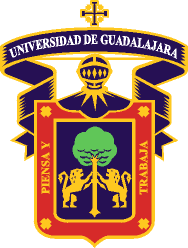                      Centro Universitario de Arte, Arquitectura y Diseño                     Centro Universitario de Arte, Arquitectura y Diseño                     Centro Universitario de Arte, Arquitectura y Diseño                     Centro Universitario de Arte, Arquitectura y Diseño                     Centro Universitario de Arte, Arquitectura y DiseñoPROGRAMA DE UNIDAD DE APRENDIZAJE PROGRAMA DE UNIDAD DE APRENDIZAJE PROGRAMA DE UNIDAD DE APRENDIZAJE PROGRAMA DE UNIDAD DE APRENDIZAJE PROGRAMA DE UNIDAD DE APRENDIZAJE 1.-DATOS DE IDENTIFICACIÓN.1.-DATOS DE IDENTIFICACIÓN.1.-DATOS DE IDENTIFICACIÓN.1.1.Nombre de la unidad de aprendizaje: FUNDAMENTOS DE LA SOCIOLOGÍA PARA EL URBANISMOFUNDAMENTOS DE LA SOCIOLOGÍA PARA EL URBANISMO1.2. Código de la unidad de aprendizaje:IB3711.3. Departamento: PROYECTOS URBANÍSTICOSPROYECTOS URBANÍSTICOS1.4. Código de Departamento:25701.5. Carga horaria:  Teoría:Práctica:Total:Total:3 horas semanales17 horas 17 horas 34 horas34 horas1.6. Créditos:1.7.  Nivel de formación Profesional: 1.7.  Nivel de formación Profesional: 1.8. Tipo de curso ( modalidad ):  1.8. Tipo de curso ( modalidad ):  3LICENCIATURALICENCIATURAPresencialPresencial1.9. Prerrequisitos:Unidades de aprendizajeUnidades de aprendizajeNo  No  1.9. Prerrequisitos:Capacidades y habilidades previasCapacidades y habilidades previasAplicación procesos metodológicosCapacidad de análisisTrabajo colaborativoAplicación procesos metodológicosCapacidad de análisisTrabajo colaborativo2.- ÁREA DE FORMACIÓN EN QUE SE UBICA Y CARRERAS EN LAS QUE SE IMPARTE:2.- ÁREA DE FORMACIÓN EN QUE SE UBICA Y CARRERAS EN LAS QUE SE IMPARTE:2.- ÁREA DE FORMACIÓN EN QUE SE UBICA Y CARRERAS EN LAS QUE SE IMPARTE:2.- ÁREA DE FORMACIÓN EN QUE SE UBICA Y CARRERAS EN LAS QUE SE IMPARTE:2.- ÁREA DE FORMACIÓN EN QUE SE UBICA Y CARRERAS EN LAS QUE SE IMPARTE:AREA DE FORMACIÓN:AREA DE FORMACIÓN:FundamentalFundamentalFundamentalCARRERA: Licenciatura en Urbanística y Medio AmbienteLicenciatura en Urbanística y Medio AmbienteLicenciatura en Urbanística y Medio AmbienteMISIÓN:MISIÓN:VISION:VISION:VISION:El Centro Universitario de Arte, Arquitectura y Diseño es una dependencia de la Universidad de Guadalajara dedicada a formar profesionistas de calidad, innovadores y comprometidos en las disciplinas de las artes, la arquitectura y el diseño.En el ámbito de la cultura y la extensión, enfrenta retos de generación y aplicación del conocimiento, educativos y de investigación científica y tecnológica, en un marco de respeto y sustentabilidad para mejorar el entorno social.El Centro Universitario de Arte, Arquitectura y Diseño es una dependencia de la Universidad de Guadalajara dedicada a formar profesionistas de calidad, innovadores y comprometidos en las disciplinas de las artes, la arquitectura y el diseño.En el ámbito de la cultura y la extensión, enfrenta retos de generación y aplicación del conocimiento, educativos y de investigación científica y tecnológica, en un marco de respeto y sustentabilidad para mejorar el entorno social.El Centro Universitario de Arte, Arquitectura y Diseño es una de las mejores opciones educativas en las artes, la arquitectura y el diseño, con fundamento en los procesos creativos y la investigación científica y tecnológica.Cuenta con liderazgo académico internacional, consolidado en la calidad de sus programas educativos. Sus egresados satisfacen con relevante capacidad las demandas sociales, ambientales, productivas y culturales de México y su Región.El Centro Universitario de Arte, Arquitectura y Diseño es una de las mejores opciones educativas en las artes, la arquitectura y el diseño, con fundamento en los procesos creativos y la investigación científica y tecnológica.Cuenta con liderazgo académico internacional, consolidado en la calidad de sus programas educativos. Sus egresados satisfacen con relevante capacidad las demandas sociales, ambientales, productivas y culturales de México y su Región.El Centro Universitario de Arte, Arquitectura y Diseño es una de las mejores opciones educativas en las artes, la arquitectura y el diseño, con fundamento en los procesos creativos y la investigación científica y tecnológica.Cuenta con liderazgo académico internacional, consolidado en la calidad de sus programas educativos. Sus egresados satisfacen con relevante capacidad las demandas sociales, ambientales, productivas y culturales de México y su Región.El Centro Universitario de Arte, Arquitectura y Diseño es una dependencia de la Universidad de Guadalajara dedicada a formar profesionistas de calidad, innovadores y comprometidos en las disciplinas de las artes, la arquitectura y el diseño.En el ámbito de la cultura y la extensión, enfrenta retos de generación y aplicación del conocimiento, educativos y de investigación científica y tecnológica, en un marco de respeto y sustentabilidad para mejorar el entorno social.El Centro Universitario de Arte, Arquitectura y Diseño es una dependencia de la Universidad de Guadalajara dedicada a formar profesionistas de calidad, innovadores y comprometidos en las disciplinas de las artes, la arquitectura y el diseño.En el ámbito de la cultura y la extensión, enfrenta retos de generación y aplicación del conocimiento, educativos y de investigación científica y tecnológica, en un marco de respeto y sustentabilidad para mejorar el entorno social.El Centro Universitario de Arte, Arquitectura y Diseño es una de las mejores opciones educativas en las artes, la arquitectura y el diseño, con fundamento en los procesos creativos y la investigación científica y tecnológica.Cuenta con liderazgo académico internacional, consolidado en la calidad de sus programas educativos. Sus egresados satisfacen con relevante capacidad las demandas sociales, ambientales, productivas y culturales de México y su Región.El Centro Universitario de Arte, Arquitectura y Diseño es una de las mejores opciones educativas en las artes, la arquitectura y el diseño, con fundamento en los procesos creativos y la investigación científica y tecnológica.Cuenta con liderazgo académico internacional, consolidado en la calidad de sus programas educativos. Sus egresados satisfacen con relevante capacidad las demandas sociales, ambientales, productivas y culturales de México y su Región.El Centro Universitario de Arte, Arquitectura y Diseño es una de las mejores opciones educativas en las artes, la arquitectura y el diseño, con fundamento en los procesos creativos y la investigación científica y tecnológica.Cuenta con liderazgo académico internacional, consolidado en la calidad de sus programas educativos. Sus egresados satisfacen con relevante capacidad las demandas sociales, ambientales, productivas y culturales de México y su Región.PERFIL DEL EGRESADO:Profesionista que Investiga las transformaciones socio urbanas y las problemáticas urbano-territoriales que afectan al medio ambiente natural, construido y humano; interviene en la planeación de áreas urbano-territoriales en sus diferentes escalas, orientada al ordenamiento, conservación, restauración, preservación, rehabilitación, generación y regeneración para la construcción de espacios sustentables; elabora planes y proyectos sustentables que satisfagan requerimientos medio ambientales, espaciales, económicos, humanos, técnicos y estéticos con un sentido de ética, responsabilidad y compromiso social; propone y aplica nuevas tecnologías para optimizar de manera sustentable la calidad del espacio habitable; gestiona el manejo integral del sistema urbano territorial que afecta al medio ambiente natural, construido y humano con criterio de sustentabilidad. Profesionista que Investiga las transformaciones socio urbanas y las problemáticas urbano-territoriales que afectan al medio ambiente natural, construido y humano; interviene en la planeación de áreas urbano-territoriales en sus diferentes escalas, orientada al ordenamiento, conservación, restauración, preservación, rehabilitación, generación y regeneración para la construcción de espacios sustentables; elabora planes y proyectos sustentables que satisfagan requerimientos medio ambientales, espaciales, económicos, humanos, técnicos y estéticos con un sentido de ética, responsabilidad y compromiso social; propone y aplica nuevas tecnologías para optimizar de manera sustentable la calidad del espacio habitable; gestiona el manejo integral del sistema urbano territorial que afecta al medio ambiente natural, construido y humano con criterio de sustentabilidad. VÍNCULOS DE LA UNIDAD DE APRENDIZAJE CON LA CARRERA:La Sociología es la ciencia que estudia los fenómenos sociales, cuando estos comprenden las acciones sociales que están delimitadas por un conjunto de órdenes también sociales, en tiempos y en espacios determinados, así como en los procesos en que se desarrollan dichas acciones. De esta manera, la Sociología aporta elementos importantes para que los alumnos de la licenciatura en Urbanística y Medio Ambiente, puedan identificar y comprender los factores que constituyen las interacciones sociales en los distintos ámbitos que abarca el Urbanismo y que afectan el comportamiento social, tales como: el crecimiento poblacional (migratorio, demográfico), crecimiento físico (mancha urbana, territorio, edificación, redes, equipamientos, infraestructuras, servicios, medio ambiente, suelo, áreas verdes, condiciones hidrológicas, zonas de riesgo, capacidad de carga, capacidad instalada), crecimiento económico (recursos naturales, recursos humanos, industria, productividad, eficiencia, capacitación, empleo, salario, poder adquisitivo, condiciones para la inversión, ciencia, tecnología, I+D+I, patentes, modelos económicos, globalización), desarrollo (social, humano, cultural, educación, comunicación, democracia, ciudadanía, derechos humanos, participación social, poder, gestión, autogestión, gobierno de cercanía, distribución de la riqueza, igualdad social, tolerancia, inclusión, acceso, identidad, barrio, comunidad, derecho a la ciudad, mixtura, heterogeneidad, libertades, sociedad civil, ONGs, ACs, resiliencia, toma de decisiones, autopoiesis), etc.; con el fin de intervenir en los mismos para la resolución de problemas sociales y urbanos.La Sociología es la ciencia que estudia los fenómenos sociales, cuando estos comprenden las acciones sociales que están delimitadas por un conjunto de órdenes también sociales, en tiempos y en espacios determinados, así como en los procesos en que se desarrollan dichas acciones. De esta manera, la Sociología aporta elementos importantes para que los alumnos de la licenciatura en Urbanística y Medio Ambiente, puedan identificar y comprender los factores que constituyen las interacciones sociales en los distintos ámbitos que abarca el Urbanismo y que afectan el comportamiento social, tales como: el crecimiento poblacional (migratorio, demográfico), crecimiento físico (mancha urbana, territorio, edificación, redes, equipamientos, infraestructuras, servicios, medio ambiente, suelo, áreas verdes, condiciones hidrológicas, zonas de riesgo, capacidad de carga, capacidad instalada), crecimiento económico (recursos naturales, recursos humanos, industria, productividad, eficiencia, capacitación, empleo, salario, poder adquisitivo, condiciones para la inversión, ciencia, tecnología, I+D+I, patentes, modelos económicos, globalización), desarrollo (social, humano, cultural, educación, comunicación, democracia, ciudadanía, derechos humanos, participación social, poder, gestión, autogestión, gobierno de cercanía, distribución de la riqueza, igualdad social, tolerancia, inclusión, acceso, identidad, barrio, comunidad, derecho a la ciudad, mixtura, heterogeneidad, libertades, sociedad civil, ONGs, ACs, resiliencia, toma de decisiones, autopoiesis), etc.; con el fin de intervenir en los mismos para la resolución de problemas sociales y urbanos.UNIDADES DE APRENDIZAJE CON QUE SE RELACIONA:La presente materia tiene relación directa con las Unidades de Aprendizaje denominadas Procesos Legales, Procesos Normativos y Regulatorios del Urbanismo, Procesos metodológicos del urbanismo, Fundamentos conceptuales del urbanismo.La presente materia tiene relación directa con las Unidades de Aprendizaje denominadas Procesos Legales, Procesos Normativos y Regulatorios del Urbanismo, Procesos metodológicos del urbanismo, Fundamentos conceptuales del urbanismo.OBJETIVO GENERAL:Identifica, describe y presenta documento elaborado de forma oral y/o escrita, de los conceptos y antecedentes de las teorías sociológicas aplicables al urbanismo, la planeación urbana y territorial. 3.- COMPETENCIAS QUE EL ALUMNO DEBERÁ DEMOSTRAR, CON LOS REQUISITOS CORRESPONDIENTES:3.- COMPETENCIAS QUE EL ALUMNO DEBERÁ DEMOSTRAR, CON LOS REQUISITOS CORRESPONDIENTES:3.- COMPETENCIAS QUE EL ALUMNO DEBERÁ DEMOSTRAR, CON LOS REQUISITOS CORRESPONDIENTES:3.- COMPETENCIAS QUE EL ALUMNO DEBERÁ DEMOSTRAR, CON LOS REQUISITOS CORRESPONDIENTES:COMPETENCIAS:REQUISITOS COGNITIVOS:REQUISITOS PROCEDIMENTALES:REQUISITOS ACTITUDINALES:COMPETENCIA 1.- Distinguir el origen y el proceso de la Sociología en ámbitos urbanos (Escuelas, Corrientes, actualidad)Conocimientos generales sobre el contexto histórico de Europa y de Estados Unidos, antes, durante y después de la Revolución industrial; sobre las etapas históricas de las ciudades industriales y los elementos que propiciaron el cambio de una a otra etapa.Capacidad para identificar y sistematizar los elementos característicos de cada etapa histórica de las ciudades industriales, así como las razones que generaron el cambio de una etapa a otraActitud analítica y críticaCOMPETENCIA 2.- Describir y ejemplificar los Fundamentos de la Sociología (Acciones / Órdenes, Vínculo Micro-Macro, Paradigmas), y del Urbanismo (Urbs, Polis, Civitas; Principios del Urbanismo: Carta de Atenas; Nuevos Principios del Urbanismo)Conocimientos generales sobre la relación entre las acciones de las personas (las interacciones sociales que ocurren en la vida cotidiana) y las instituciones (la vida institucional y cultural a las que pertenecen); sobre la forma de investigar dicha relación; y, sobre los elementos urbanos que están presentes desde el origen de las primeras ciudades y que han ido evolucionando hasta la actualidadCapacidad para identificar la correspondencia entre las acciones y los órdenes que las delimitan: la influencia de la cultura (incluyendo la religiosa, la política, la de consumo, etc.) en la forma de actuar de las personas.Capacidad para analizar dicha correspondencia desde los paradigmas de la Sociología.Capacidad para integrar la identificación de la correspondencia y su análisis en las distintas propiedades de la ciudad, considerando los elementos del Urbanismo.Actitud analítica y críticaCOMPETENCIA 3.- Identificar algunos marcos teóricos, herramientas metodológicas y técnicas de investigación de la Sociología, en distintos casos de estudio, con el fin de aplicarlos en el UrbanismoConocimientos generales sobre la teoría, la metodología y las técnicas de investigación de los paradigmas de la Sociología: Estructural-Funcionalismo, Positivismo, Sociología del Conflicto, e Interaccionismo SimbólicoConocimientos generales sobre la manera de aplicar los Fundamentos de la Sociología al UrbanismoCapacidad para identificar, comparar y contrastar las características teórico-metodológicas de los principales paradigmas de la Sociología.Capacidad para detectar modelos teórico-metodológicos en casos de estudio presentados.Capacidad para determinar el modelo teórico-metodológico adecuado para aplicar en un caso de estudio particular.Actitud analítica, crítica y propositivaCOMPETENCIA 4.- Exponer un caso de estudio concreto aplicando los Fundamentos de la Sociología aplicados al UrbanismoConocimientos generales sobre una localidad urbana concreta (contextos), elegida para aplicar los Fundamentos de la SociologíaCapacidad para diseñar un modelo teórico-metodológico de intervención sociológica en un ámbito urbano, conforme a los contextos propios de la localidad elegida.Capacidad para aplicar la teoría, la metodología y las técnicas de investigación.Capacidad para interpretar, sistematizar y exponer los resultados del estudio.Actitud analítica, crítica y propositiva4.- METODOLOGÍA DE TRABAJO Y/O ACTIVIDADES PARA EL ALUMNO: Especificar solo los aspectos generales de cómo se desarrollará el curso, para los aspectos particulares y específicos tomar en consideración el formato de LA DOSIFICACIÓN DE LA COMPETENCIA, anexo.PARA LA COMPETENCIA 1.- [Presentación del profesor y de los alumnos. Introducción general, por parte del profesor, del contenido y desarrollo del curso. Establecimiento del comportamiento esperado de los alumnos, de los requisitos de los productos, y de los lineamientos del desarrollo y la evaluación del curso.] Entrega de textos o material audiovisual por parte del profesor a los alumnos, con las indicaciones pertinentes. Revisión de textos y de material audiovisual, por parte de los alumnos, siguiendo las instrucciones del profesor. Elaboración de reportes de lectura, mapas, diagramas, esquemas o matrices conceptuales, que definan o describan los contextos, las interacciones, las jerarquías, de los elementos constitutivos, del tema, por parte de los alumnos. Introducción al tema por parte del profesor, en clase. Explicación individual o en equipo, en clase, de los puntos recuperados por los alumnos, de los textos o del material audiovisual revisado como tarea. PARA LA COMPETENCIA 2.- Entrega de textos o material audiovisual por parte del profesor a los alumnos, con las indicaciones pertinentes. Revisión de textos y de material audiovisual, por parte de los alumnos, siguiendo las instrucciones del profesor. Elaboración de reportes de lectura, mapas, diagramas, esquemas o matrices conceptuales, que definan o describan los contextos, las interacciones, las jerarquías, de los elementos constitutivos, del tema, por parte de los alumnos. Introducción al tema por parte del profesor, en clase. Explicación individual o en equipo, en clase, de los puntos recuperados por los alumnos, de los textos o del material audiovisual revisado como tarea.PARA LA COMPETENCIA 3.- Entrega de textos o material audiovisual por parte del profesor a los alumnos, con las indicaciones pertinentes. Revisión de textos y de material audiovisual, por parte de los alumnos, siguiendo las instrucciones del profesor. Elaboración de reportes de lectura, mapas, diagramas, esquemas o matrices conceptuales, que definan o describan los contextos, las interacciones, las jerarquías, de los elementos constitutivos, del tema, por parte de los alumnos. Introducción al tema por parte del profesor, en clase. Explicación individual o en equipo, en clase, de los puntos recuperados por los alumnos, de los textos o del material audiovisual revisado como tarea.PARA LA COMPETENCIA 4.- Entrega de textos o material audiovisual por parte del profesor a los alumnos, con las indicaciones pertinentes. Revisión de textos y de material audiovisual, por parte de los alumnos, siguiendo las instrucciones del profesor. Elaboración de reportes de lectura, mapas, diagramas, esquemas o matrices conceptuales, que definan o describan los contextos, las interacciones, las jerarquías, de los elementos constitutivos, del tema, por parte de los alumnos. Introducción al tema por parte del profesor, en clase. Explicación individual o en equipo, en clase, de los puntos recuperados por los alumnos, de los textos o del material audiovisual revisado como tarea. Exposición y trabajo finales, individual o en equipo, de los resultados del estudio de caso concreto, en un ámbito urbano. 5.-SISTEMA DE EVALUACIÓN DEL CURSO:5.A. ACREDITACIÓN Y EVALUACIÓN. Criterios y mecanismos (asistencia, requisitos, exámenes, participación, trabajos, etc.).5.-SISTEMA DE EVALUACIÓN DEL CURSO:5.A. ACREDITACIÓN Y EVALUACIÓN. Criterios y mecanismos (asistencia, requisitos, exámenes, participación, trabajos, etc.).5.-SISTEMA DE EVALUACIÓN DEL CURSO:5.A. ACREDITACIÓN Y EVALUACIÓN. Criterios y mecanismos (asistencia, requisitos, exámenes, participación, trabajos, etc.).5.-SISTEMA DE EVALUACIÓN DEL CURSO:5.A. ACREDITACIÓN Y EVALUACIÓN. Criterios y mecanismos (asistencia, requisitos, exámenes, participación, trabajos, etc.).5.-SISTEMA DE EVALUACIÓN DEL CURSO:5.A. ACREDITACIÓN Y EVALUACIÓN. Criterios y mecanismos (asistencia, requisitos, exámenes, participación, trabajos, etc.).5.-SISTEMA DE EVALUACIÓN DEL CURSO:5.A. ACREDITACIÓN Y EVALUACIÓN. Criterios y mecanismos (asistencia, requisitos, exámenes, participación, trabajos, etc.).5.-SISTEMA DE EVALUACIÓN DEL CURSO:5.A. ACREDITACIÓN Y EVALUACIÓN. Criterios y mecanismos (asistencia, requisitos, exámenes, participación, trabajos, etc.).5.-SISTEMA DE EVALUACIÓN DEL CURSO:5.A. ACREDITACIÓN Y EVALUACIÓN. Criterios y mecanismos (asistencia, requisitos, exámenes, participación, trabajos, etc.).El curso se evalúa de manera continua. Para acreditar es necesario contar con el 80% de asistencias. (Art. 20 Reglamento general de evaluación y promoción de alumnos).                                                                                                                                                                                                                                          Evaluación continua:Participación (Cumplimiento en la entrega de trabajos parciales – Cumplimiento en la entrega de reportes periódicos - semanales) …………………..............…….…………………………………………………………….. 30%Evaluación Parcial Cumplimiento de los objetivos generales y formativos establecidos por medio de la presentación de un tema específico o por medio de un examen parcial …….........……………………...................……………………….......... 30 %Evaluación FinalDemostración del cumplimiento de los objetivos establecidos por medio de la presentación de un trabajo de aplicación del contenido temático integral y su presentación en la exposición del Departamento al final del semestre con la evaluación de sinodales o por medio del examen departamental …..........………………………………….……… 40 %TOTAL .......................................................................................................................................... 100 %                                                                                                                                                                                                                                                                                                                                                                                     Para la evaluación en periodo extraordinario se aplicara atendiendo a lo establecido en los artículos 25, 26 y 27 del Reglamento General de Evaluación y Promoción de Alumnos.  El curso se evalúa de manera continua. Para acreditar es necesario contar con el 80% de asistencias. (Art. 20 Reglamento general de evaluación y promoción de alumnos).                                                                                                                                                                                                                                          Evaluación continua:Participación (Cumplimiento en la entrega de trabajos parciales – Cumplimiento en la entrega de reportes periódicos - semanales) …………………..............…….…………………………………………………………….. 30%Evaluación Parcial Cumplimiento de los objetivos generales y formativos establecidos por medio de la presentación de un tema específico o por medio de un examen parcial …….........……………………...................……………………….......... 30 %Evaluación FinalDemostración del cumplimiento de los objetivos establecidos por medio de la presentación de un trabajo de aplicación del contenido temático integral y su presentación en la exposición del Departamento al final del semestre con la evaluación de sinodales o por medio del examen departamental …..........………………………………….……… 40 %TOTAL .......................................................................................................................................... 100 %                                                                                                                                                                                                                                                                                                                                                                                     Para la evaluación en periodo extraordinario se aplicara atendiendo a lo establecido en los artículos 25, 26 y 27 del Reglamento General de Evaluación y Promoción de Alumnos.  El curso se evalúa de manera continua. Para acreditar es necesario contar con el 80% de asistencias. (Art. 20 Reglamento general de evaluación y promoción de alumnos).                                                                                                                                                                                                                                          Evaluación continua:Participación (Cumplimiento en la entrega de trabajos parciales – Cumplimiento en la entrega de reportes periódicos - semanales) …………………..............…….…………………………………………………………….. 30%Evaluación Parcial Cumplimiento de los objetivos generales y formativos establecidos por medio de la presentación de un tema específico o por medio de un examen parcial …….........……………………...................……………………….......... 30 %Evaluación FinalDemostración del cumplimiento de los objetivos establecidos por medio de la presentación de un trabajo de aplicación del contenido temático integral y su presentación en la exposición del Departamento al final del semestre con la evaluación de sinodales o por medio del examen departamental …..........………………………………….……… 40 %TOTAL .......................................................................................................................................... 100 %                                                                                                                                                                                                                                                                                                                                                                                     Para la evaluación en periodo extraordinario se aplicara atendiendo a lo establecido en los artículos 25, 26 y 27 del Reglamento General de Evaluación y Promoción de Alumnos.  El curso se evalúa de manera continua. Para acreditar es necesario contar con el 80% de asistencias. (Art. 20 Reglamento general de evaluación y promoción de alumnos).                                                                                                                                                                                                                                          Evaluación continua:Participación (Cumplimiento en la entrega de trabajos parciales – Cumplimiento en la entrega de reportes periódicos - semanales) …………………..............…….…………………………………………………………….. 30%Evaluación Parcial Cumplimiento de los objetivos generales y formativos establecidos por medio de la presentación de un tema específico o por medio de un examen parcial …….........……………………...................……………………….......... 30 %Evaluación FinalDemostración del cumplimiento de los objetivos establecidos por medio de la presentación de un trabajo de aplicación del contenido temático integral y su presentación en la exposición del Departamento al final del semestre con la evaluación de sinodales o por medio del examen departamental …..........………………………………….……… 40 %TOTAL .......................................................................................................................................... 100 %                                                                                                                                                                                                                                                                                                                                                                                     Para la evaluación en periodo extraordinario se aplicara atendiendo a lo establecido en los artículos 25, 26 y 27 del Reglamento General de Evaluación y Promoción de Alumnos.  El curso se evalúa de manera continua. Para acreditar es necesario contar con el 80% de asistencias. (Art. 20 Reglamento general de evaluación y promoción de alumnos).                                                                                                                                                                                                                                          Evaluación continua:Participación (Cumplimiento en la entrega de trabajos parciales – Cumplimiento en la entrega de reportes periódicos - semanales) …………………..............…….…………………………………………………………….. 30%Evaluación Parcial Cumplimiento de los objetivos generales y formativos establecidos por medio de la presentación de un tema específico o por medio de un examen parcial …….........……………………...................……………………….......... 30 %Evaluación FinalDemostración del cumplimiento de los objetivos establecidos por medio de la presentación de un trabajo de aplicación del contenido temático integral y su presentación en la exposición del Departamento al final del semestre con la evaluación de sinodales o por medio del examen departamental …..........………………………………….……… 40 %TOTAL .......................................................................................................................................... 100 %                                                                                                                                                                                                                                                                                                                                                                                     Para la evaluación en periodo extraordinario se aplicara atendiendo a lo establecido en los artículos 25, 26 y 27 del Reglamento General de Evaluación y Promoción de Alumnos.  El curso se evalúa de manera continua. Para acreditar es necesario contar con el 80% de asistencias. (Art. 20 Reglamento general de evaluación y promoción de alumnos).                                                                                                                                                                                                                                          Evaluación continua:Participación (Cumplimiento en la entrega de trabajos parciales – Cumplimiento en la entrega de reportes periódicos - semanales) …………………..............…….…………………………………………………………….. 30%Evaluación Parcial Cumplimiento de los objetivos generales y formativos establecidos por medio de la presentación de un tema específico o por medio de un examen parcial …….........……………………...................……………………….......... 30 %Evaluación FinalDemostración del cumplimiento de los objetivos establecidos por medio de la presentación de un trabajo de aplicación del contenido temático integral y su presentación en la exposición del Departamento al final del semestre con la evaluación de sinodales o por medio del examen departamental …..........………………………………….……… 40 %TOTAL .......................................................................................................................................... 100 %                                                                                                                                                                                                                                                                                                                                                                                     Para la evaluación en periodo extraordinario se aplicara atendiendo a lo establecido en los artículos 25, 26 y 27 del Reglamento General de Evaluación y Promoción de Alumnos.  El curso se evalúa de manera continua. Para acreditar es necesario contar con el 80% de asistencias. (Art. 20 Reglamento general de evaluación y promoción de alumnos).                                                                                                                                                                                                                                          Evaluación continua:Participación (Cumplimiento en la entrega de trabajos parciales – Cumplimiento en la entrega de reportes periódicos - semanales) …………………..............…….…………………………………………………………….. 30%Evaluación Parcial Cumplimiento de los objetivos generales y formativos establecidos por medio de la presentación de un tema específico o por medio de un examen parcial …….........……………………...................……………………….......... 30 %Evaluación FinalDemostración del cumplimiento de los objetivos establecidos por medio de la presentación de un trabajo de aplicación del contenido temático integral y su presentación en la exposición del Departamento al final del semestre con la evaluación de sinodales o por medio del examen departamental …..........………………………………….……… 40 %TOTAL .......................................................................................................................................... 100 %                                                                                                                                                                                                                                                                                                                                                                                     Para la evaluación en periodo extraordinario se aplicara atendiendo a lo establecido en los artículos 25, 26 y 27 del Reglamento General de Evaluación y Promoción de Alumnos.  El curso se evalúa de manera continua. Para acreditar es necesario contar con el 80% de asistencias. (Art. 20 Reglamento general de evaluación y promoción de alumnos).                                                                                                                                                                                                                                          Evaluación continua:Participación (Cumplimiento en la entrega de trabajos parciales – Cumplimiento en la entrega de reportes periódicos - semanales) …………………..............…….…………………………………………………………….. 30%Evaluación Parcial Cumplimiento de los objetivos generales y formativos establecidos por medio de la presentación de un tema específico o por medio de un examen parcial …….........……………………...................……………………….......... 30 %Evaluación FinalDemostración del cumplimiento de los objetivos establecidos por medio de la presentación de un trabajo de aplicación del contenido temático integral y su presentación en la exposición del Departamento al final del semestre con la evaluación de sinodales o por medio del examen departamental …..........………………………………….……… 40 %TOTAL .......................................................................................................................................... 100 %                                                                                                                                                                                                                                                                                                                                                                                     Para la evaluación en periodo extraordinario se aplicara atendiendo a lo establecido en los artículos 25, 26 y 27 del Reglamento General de Evaluación y Promoción de Alumnos.  5.B.- CALIFICACIÓN:5.B.- CALIFICACIÓN:5.B.- CALIFICACIÓN:5.B.- CALIFICACIÓN:5.B.- CALIFICACIÓN:5.B.- CALIFICACIÓN:5.B.- CALIFICACIÓN:5.B.- CALIFICACIÓN:COMPETENCIA:COMPETENCIA:ASPECTOS A TOMAR EN CUENTAASPECTOS A TOMAR EN CUENTAASPECTOS A TOMAR EN CUENTAParcialParcialFinalCOMPETENCIA 1.-Distinguir el origen y el proceso de la Sociología en ámbitos urbanos (Escuelas, Corrientes, actualidad)COMPETENCIA 1.-Distinguir el origen y el proceso de la Sociología en ámbitos urbanos (Escuelas, Corrientes, actualidad)Conoce el contexto histórico de Europa y Estados Unidos, antes, durante y después del asentamiento de ciudades industrialesIdentifica y sistematiza los elementos característicos de cada etapa histórica de las ciudades industriales, así como las razones que generaron el cambio de una etapa a otra hasta la actualidadDescubre la relación que hay entre el tipo de investigación sociológica, los contextos históricos de cada etapa del proceso de industrialización, así como la cosmovisión y la idiosincrasia propias del sociólogoConoce el contexto histórico de Europa y Estados Unidos, antes, durante y después del asentamiento de ciudades industrialesIdentifica y sistematiza los elementos característicos de cada etapa histórica de las ciudades industriales, así como las razones que generaron el cambio de una etapa a otra hasta la actualidadDescubre la relación que hay entre el tipo de investigación sociológica, los contextos históricos de cada etapa del proceso de industrialización, así como la cosmovisión y la idiosincrasia propias del sociólogoConoce el contexto histórico de Europa y Estados Unidos, antes, durante y después del asentamiento de ciudades industrialesIdentifica y sistematiza los elementos característicos de cada etapa histórica de las ciudades industriales, así como las razones que generaron el cambio de una etapa a otra hasta la actualidadDescubre la relación que hay entre el tipo de investigación sociológica, los contextos históricos de cada etapa del proceso de industrialización, así como la cosmovisión y la idiosincrasia propias del sociólogo30 %30%       40 %30 %30%       40 %        10 %COMPETENCIA 2.- Describir y ejemplificar los Fundamentos de la Sociología (Acciones / Órdenes, Vínculo Micro-Macro, Paradigmas), y del Urbanismo (Urbs, Polis, Civitas; Principios del Urbanismo: Carta de Atenas; Nuevos Principios del Urbanismo)COMPETENCIA 2.- Describir y ejemplificar los Fundamentos de la Sociología (Acciones / Órdenes, Vínculo Micro-Macro, Paradigmas), y del Urbanismo (Urbs, Polis, Civitas; Principios del Urbanismo: Carta de Atenas; Nuevos Principios del Urbanismo)Identifica la correspondencia entre las acciones y los órdenes que las delimitan: la influencia de la cultura (incluyendo la religiosa, la política, la de consumo, etc.) en la forma de actuar de las personas.Analiza dicha correspondencia desde los paradigmas de la Sociología.Integrar la identificación de la correspondencia y su análisis, en las distintas propiedades de la ciudad, considerando los elementos del Urbanismo.Identifica la correspondencia entre las acciones y los órdenes que las delimitan: la influencia de la cultura (incluyendo la religiosa, la política, la de consumo, etc.) en la forma de actuar de las personas.Analiza dicha correspondencia desde los paradigmas de la Sociología.Integrar la identificación de la correspondencia y su análisis, en las distintas propiedades de la ciudad, considerando los elementos del Urbanismo.Identifica la correspondencia entre las acciones y los órdenes que las delimitan: la influencia de la cultura (incluyendo la religiosa, la política, la de consumo, etc.) en la forma de actuar de las personas.Analiza dicha correspondencia desde los paradigmas de la Sociología.Integrar la identificación de la correspondencia y su análisis, en las distintas propiedades de la ciudad, considerando los elementos del Urbanismo.        30 %        30 % 40 %        30 %        30 % 40 % 20 %COMPETENCIA 2.- Describir y ejemplificar los Fundamentos de la Sociología (Acciones / Órdenes, Vínculo Micro-Macro, Paradigmas), y del Urbanismo (Urbs, Polis, Civitas; Principios del Urbanismo: Carta de Atenas; Nuevos Principios del Urbanismo)COMPETENCIA 2.- Describir y ejemplificar los Fundamentos de la Sociología (Acciones / Órdenes, Vínculo Micro-Macro, Paradigmas), y del Urbanismo (Urbs, Polis, Civitas; Principios del Urbanismo: Carta de Atenas; Nuevos Principios del Urbanismo)Identifica la correspondencia entre las acciones y los órdenes que las delimitan: la influencia de la cultura (incluyendo la religiosa, la política, la de consumo, etc.) en la forma de actuar de las personas.Analiza dicha correspondencia desde los paradigmas de la Sociología.Integrar la identificación de la correspondencia y su análisis, en las distintas propiedades de la ciudad, considerando los elementos del Urbanismo.Identifica la correspondencia entre las acciones y los órdenes que las delimitan: la influencia de la cultura (incluyendo la religiosa, la política, la de consumo, etc.) en la forma de actuar de las personas.Analiza dicha correspondencia desde los paradigmas de la Sociología.Integrar la identificación de la correspondencia y su análisis, en las distintas propiedades de la ciudad, considerando los elementos del Urbanismo.Identifica la correspondencia entre las acciones y los órdenes que las delimitan: la influencia de la cultura (incluyendo la religiosa, la política, la de consumo, etc.) en la forma de actuar de las personas.Analiza dicha correspondencia desde los paradigmas de la Sociología.Integrar la identificación de la correspondencia y su análisis, en las distintas propiedades de la ciudad, considerando los elementos del Urbanismo.        30 %        30 % 40 %        30 %        30 % 40 % 20 %COMPETENCIA 2.- Describir y ejemplificar los Fundamentos de la Sociología (Acciones / Órdenes, Vínculo Micro-Macro, Paradigmas), y del Urbanismo (Urbs, Polis, Civitas; Principios del Urbanismo: Carta de Atenas; Nuevos Principios del Urbanismo)COMPETENCIA 2.- Describir y ejemplificar los Fundamentos de la Sociología (Acciones / Órdenes, Vínculo Micro-Macro, Paradigmas), y del Urbanismo (Urbs, Polis, Civitas; Principios del Urbanismo: Carta de Atenas; Nuevos Principios del Urbanismo)Identifica la correspondencia entre las acciones y los órdenes que las delimitan: la influencia de la cultura (incluyendo la religiosa, la política, la de consumo, etc.) en la forma de actuar de las personas.Analiza dicha correspondencia desde los paradigmas de la Sociología.Integrar la identificación de la correspondencia y su análisis, en las distintas propiedades de la ciudad, considerando los elementos del Urbanismo.Identifica la correspondencia entre las acciones y los órdenes que las delimitan: la influencia de la cultura (incluyendo la religiosa, la política, la de consumo, etc.) en la forma de actuar de las personas.Analiza dicha correspondencia desde los paradigmas de la Sociología.Integrar la identificación de la correspondencia y su análisis, en las distintas propiedades de la ciudad, considerando los elementos del Urbanismo.Identifica la correspondencia entre las acciones y los órdenes que las delimitan: la influencia de la cultura (incluyendo la religiosa, la política, la de consumo, etc.) en la forma de actuar de las personas.Analiza dicha correspondencia desde los paradigmas de la Sociología.Integrar la identificación de la correspondencia y su análisis, en las distintas propiedades de la ciudad, considerando los elementos del Urbanismo.        30 %        30 % 40 %        30 %        30 % 40 % 20 %.COMPETENCIA 3.- Identificar algunos marcos teóricos, herramientas metodológicas y técnicas de investigación de la Sociología, en distintos casos de estudio, con el fin de aplicarlos en el Urbanismo.COMPETENCIA 3.- Identificar algunos marcos teóricos, herramientas metodológicas y técnicas de investigación de la Sociología, en distintos casos de estudio, con el fin de aplicarlos en el UrbanismoIdentifica, compara y contrasta las características teórico-metodológicas de los principales paradigmas de la Sociología.Detecta modelos teórico-metodológicos en casos de estudio presentados.Determina el modelo teórico-metodológico adecuado para aplicar en un caso de estudio particular.Identifica, compara y contrasta las características teórico-metodológicas de los principales paradigmas de la Sociología.Detecta modelos teórico-metodológicos en casos de estudio presentados.Determina el modelo teórico-metodológico adecuado para aplicar en un caso de estudio particular.Identifica, compara y contrasta las características teórico-metodológicas de los principales paradigmas de la Sociología.Detecta modelos teórico-metodológicos en casos de estudio presentados.Determina el modelo teórico-metodológico adecuado para aplicar en un caso de estudio particular.30 %30 %40 %30 %30 %40 %30 %COMPETENCIA 4.- Exponer un caso de estudio concreto aplicando los Fundamentos de la Sociología aplicados al UrbanismoCOMPETENCIA 4.- Exponer un caso de estudio concreto aplicando los Fundamentos de la Sociología aplicados al UrbanismoDiseña un modelo teórico-metodológico de intervención sociológica en un ámbito urbano, conforme a los contextos propios de una localidad elegida.Aplica la teoría, la metodología y las técnicas de investigación.Interpreta, sistematiza y expone los resultados del estudio.Diseña un modelo teórico-metodológico de intervención sociológica en un ámbito urbano, conforme a los contextos propios de una localidad elegida.Aplica la teoría, la metodología y las técnicas de investigación.Interpreta, sistematiza y expone los resultados del estudio.Diseña un modelo teórico-metodológico de intervención sociológica en un ámbito urbano, conforme a los contextos propios de una localidad elegida.Aplica la teoría, la metodología y las técnicas de investigación.Interpreta, sistematiza y expone los resultados del estudio.      30 %      30 %      40 %      30 %      30 %      40 %40 %TOTALTOTALTOTAL100 %100 %    100 %6.- BIBLIOGRAFÍA BASICA. Mínimo la que debe ser leída:6.- BIBLIOGRAFÍA BASICA. Mínimo la que debe ser leída:6.- BIBLIOGRAFÍA BASICA. Mínimo la que debe ser leída:6.- BIBLIOGRAFÍA BASICA. Mínimo la que debe ser leída:6.- BIBLIOGRAFÍA BASICA. Mínimo la que debe ser leída:6.- BIBLIOGRAFÍA BASICA. Mínimo la que debe ser leída:6.- BIBLIOGRAFÍA BASICA. Mínimo la que debe ser leída:6.- BIBLIOGRAFÍA BASICA. Mínimo la que debe ser leída:Ascher, François (2004).Los nuevos principios del urbanismo. El fin de las ciudades no está a la orden del día. Madrid. Alianza.Bettin, Gianfranco (1982). Los sociólogos de la ciudad. Barcelona. Gustavo Gili.Borja, Jordi (2000). Local y global. La gestión de las ciudades en la era de la información. México. Taurus.Borja, Jordi (2003). La ciudad conquistada. Madrid. Alianza.Borja, Jordi (2013). Revolución urbana y derechos ciudadanos. Madrid. Alianza.Castells, Manuel (1988).Problemas de investigación en sociología urbana. México. Siglo XXI.Castells, Manuel (2008). La cuestión urbana. México. Siglo XXI.Chombart de Lauwe, Paul-Henry (1976) Hombres y ciudades. Barcelona. Labor.Davis, Mike (2014). Planeta de ciudades miseria. Madrid. Akal.Engels, Federico (1977). El problema de la vivienda y las grandes ciudades. Barcelona. Gustavo Gili.García Vázquez, Carlos (2004). Ciudad hojaldre. Visiones urbanas del siglo XXI. Barcelona. Gustavo Gili.García Vázquez, Carlos (2016). Teorías e historia de la ciudad contemporánea. Barcelona. Gustavo Gili.Harvey, David (1979). Urbanismo y desigualdad social. México. Siglo XXI.Harvey, David (2013). Ciudades rebeldes. Del derecho de la ciudad a la revolución urbana. Madrid. Akal.Jacobs, Jane (2011). The death and life of great american cities. New York. Modern Library.Lefebvre, Henri (1978). De lo rural a lo urbano. Barcelona. Península.Lefebvre, Henri (1978). El derecho a la ciudad. Un alegato implacable sobre los graves problemas urbanísticos. Barcelona. Península.Lefebvre, Henri (1980). La revolución urbana. Madrid. Alianza.Mumford, Lewis (1966). La ciudad en la historia. Sus orígenes, transformaciones y perspectivas. Buenos Aires. Infinito.Mumford, Lewis (1969). Perspectivas urbanas. Buenos Aires. Emecé.Sassen, Saskia (2013). Inmigrantes y ciudadanos. De las migraciones masivas a la Europa fortaleza. España. Siglo XXI.Weber, Max (2014). Conceptos sociológicos fundamentales. Madrid. Alianza.Weber, Max (2014). Economía y sociedad. México. FCE.Weber, Max. (2007). Sociología del poder. Los tipos de dominación. Madrid. Alianza.Ziccardi, Alicia (coord.) (2003). Planeación participativa en el espacio local. Cinco programas parciales de desarrollo urbano en el Distrito Federal. México. UNAM.Ascher, François (2004).Los nuevos principios del urbanismo. El fin de las ciudades no está a la orden del día. Madrid. Alianza.Bettin, Gianfranco (1982). Los sociólogos de la ciudad. Barcelona. Gustavo Gili.Borja, Jordi (2000). Local y global. La gestión de las ciudades en la era de la información. México. Taurus.Borja, Jordi (2003). La ciudad conquistada. Madrid. Alianza.Borja, Jordi (2013). Revolución urbana y derechos ciudadanos. Madrid. Alianza.Castells, Manuel (1988).Problemas de investigación en sociología urbana. México. Siglo XXI.Castells, Manuel (2008). La cuestión urbana. México. Siglo XXI.Chombart de Lauwe, Paul-Henry (1976) Hombres y ciudades. Barcelona. Labor.Davis, Mike (2014). Planeta de ciudades miseria. Madrid. Akal.Engels, Federico (1977). El problema de la vivienda y las grandes ciudades. Barcelona. Gustavo Gili.García Vázquez, Carlos (2004). Ciudad hojaldre. Visiones urbanas del siglo XXI. Barcelona. Gustavo Gili.García Vázquez, Carlos (2016). Teorías e historia de la ciudad contemporánea. Barcelona. Gustavo Gili.Harvey, David (1979). Urbanismo y desigualdad social. México. Siglo XXI.Harvey, David (2013). Ciudades rebeldes. Del derecho de la ciudad a la revolución urbana. Madrid. Akal.Jacobs, Jane (2011). The death and life of great american cities. New York. Modern Library.Lefebvre, Henri (1978). De lo rural a lo urbano. Barcelona. Península.Lefebvre, Henri (1978). El derecho a la ciudad. Un alegato implacable sobre los graves problemas urbanísticos. Barcelona. Península.Lefebvre, Henri (1980). La revolución urbana. Madrid. Alianza.Mumford, Lewis (1966). La ciudad en la historia. Sus orígenes, transformaciones y perspectivas. Buenos Aires. Infinito.Mumford, Lewis (1969). Perspectivas urbanas. Buenos Aires. Emecé.Sassen, Saskia (2013). Inmigrantes y ciudadanos. De las migraciones masivas a la Europa fortaleza. España. Siglo XXI.Weber, Max (2014). Conceptos sociológicos fundamentales. Madrid. Alianza.Weber, Max (2014). Economía y sociedad. México. FCE.Weber, Max. (2007). Sociología del poder. Los tipos de dominación. Madrid. Alianza.Ziccardi, Alicia (coord.) (2003). Planeación participativa en el espacio local. Cinco programas parciales de desarrollo urbano en el Distrito Federal. México. UNAM.Ascher, François (2004).Los nuevos principios del urbanismo. El fin de las ciudades no está a la orden del día. Madrid. Alianza.Bettin, Gianfranco (1982). Los sociólogos de la ciudad. Barcelona. Gustavo Gili.Borja, Jordi (2000). Local y global. La gestión de las ciudades en la era de la información. México. Taurus.Borja, Jordi (2003). La ciudad conquistada. Madrid. Alianza.Borja, Jordi (2013). Revolución urbana y derechos ciudadanos. Madrid. Alianza.Castells, Manuel (1988).Problemas de investigación en sociología urbana. México. Siglo XXI.Castells, Manuel (2008). La cuestión urbana. México. Siglo XXI.Chombart de Lauwe, Paul-Henry (1976) Hombres y ciudades. Barcelona. Labor.Davis, Mike (2014). Planeta de ciudades miseria. Madrid. Akal.Engels, Federico (1977). El problema de la vivienda y las grandes ciudades. Barcelona. Gustavo Gili.García Vázquez, Carlos (2004). Ciudad hojaldre. Visiones urbanas del siglo XXI. Barcelona. Gustavo Gili.García Vázquez, Carlos (2016). Teorías e historia de la ciudad contemporánea. Barcelona. Gustavo Gili.Harvey, David (1979). Urbanismo y desigualdad social. México. Siglo XXI.Harvey, David (2013). Ciudades rebeldes. Del derecho de la ciudad a la revolución urbana. Madrid. Akal.Jacobs, Jane (2011). The death and life of great american cities. New York. Modern Library.Lefebvre, Henri (1978). De lo rural a lo urbano. Barcelona. Península.Lefebvre, Henri (1978). El derecho a la ciudad. Un alegato implacable sobre los graves problemas urbanísticos. Barcelona. Península.Lefebvre, Henri (1980). La revolución urbana. Madrid. Alianza.Mumford, Lewis (1966). La ciudad en la historia. Sus orígenes, transformaciones y perspectivas. Buenos Aires. Infinito.Mumford, Lewis (1969). Perspectivas urbanas. Buenos Aires. Emecé.Sassen, Saskia (2013). Inmigrantes y ciudadanos. De las migraciones masivas a la Europa fortaleza. España. Siglo XXI.Weber, Max (2014). Conceptos sociológicos fundamentales. Madrid. Alianza.Weber, Max (2014). Economía y sociedad. México. FCE.Weber, Max. (2007). Sociología del poder. Los tipos de dominación. Madrid. Alianza.Ziccardi, Alicia (coord.) (2003). Planeación participativa en el espacio local. Cinco programas parciales de desarrollo urbano en el Distrito Federal. México. UNAM.Ascher, François (2004).Los nuevos principios del urbanismo. El fin de las ciudades no está a la orden del día. Madrid. Alianza.Bettin, Gianfranco (1982). Los sociólogos de la ciudad. Barcelona. Gustavo Gili.Borja, Jordi (2000). Local y global. La gestión de las ciudades en la era de la información. México. Taurus.Borja, Jordi (2003). La ciudad conquistada. Madrid. Alianza.Borja, Jordi (2013). Revolución urbana y derechos ciudadanos. Madrid. Alianza.Castells, Manuel (1988).Problemas de investigación en sociología urbana. México. Siglo XXI.Castells, Manuel (2008). La cuestión urbana. México. Siglo XXI.Chombart de Lauwe, Paul-Henry (1976) Hombres y ciudades. Barcelona. Labor.Davis, Mike (2014). Planeta de ciudades miseria. Madrid. Akal.Engels, Federico (1977). El problema de la vivienda y las grandes ciudades. Barcelona. Gustavo Gili.García Vázquez, Carlos (2004). Ciudad hojaldre. Visiones urbanas del siglo XXI. Barcelona. Gustavo Gili.García Vázquez, Carlos (2016). Teorías e historia de la ciudad contemporánea. Barcelona. Gustavo Gili.Harvey, David (1979). Urbanismo y desigualdad social. México. Siglo XXI.Harvey, David (2013). Ciudades rebeldes. Del derecho de la ciudad a la revolución urbana. Madrid. Akal.Jacobs, Jane (2011). The death and life of great american cities. New York. Modern Library.Lefebvre, Henri (1978). De lo rural a lo urbano. Barcelona. Península.Lefebvre, Henri (1978). El derecho a la ciudad. Un alegato implacable sobre los graves problemas urbanísticos. Barcelona. Península.Lefebvre, Henri (1980). La revolución urbana. Madrid. Alianza.Mumford, Lewis (1966). La ciudad en la historia. Sus orígenes, transformaciones y perspectivas. Buenos Aires. Infinito.Mumford, Lewis (1969). Perspectivas urbanas. Buenos Aires. Emecé.Sassen, Saskia (2013). Inmigrantes y ciudadanos. De las migraciones masivas a la Europa fortaleza. España. Siglo XXI.Weber, Max (2014). Conceptos sociológicos fundamentales. Madrid. Alianza.Weber, Max (2014). Economía y sociedad. México. FCE.Weber, Max. (2007). Sociología del poder. Los tipos de dominación. Madrid. Alianza.Ziccardi, Alicia (coord.) (2003). Planeación participativa en el espacio local. Cinco programas parciales de desarrollo urbano en el Distrito Federal. México. UNAM.Ascher, François (2004).Los nuevos principios del urbanismo. El fin de las ciudades no está a la orden del día. Madrid. Alianza.Bettin, Gianfranco (1982). Los sociólogos de la ciudad. Barcelona. Gustavo Gili.Borja, Jordi (2000). Local y global. La gestión de las ciudades en la era de la información. México. Taurus.Borja, Jordi (2003). La ciudad conquistada. Madrid. Alianza.Borja, Jordi (2013). Revolución urbana y derechos ciudadanos. Madrid. Alianza.Castells, Manuel (1988).Problemas de investigación en sociología urbana. México. Siglo XXI.Castells, Manuel (2008). La cuestión urbana. México. Siglo XXI.Chombart de Lauwe, Paul-Henry (1976) Hombres y ciudades. Barcelona. Labor.Davis, Mike (2014). Planeta de ciudades miseria. Madrid. Akal.Engels, Federico (1977). El problema de la vivienda y las grandes ciudades. Barcelona. Gustavo Gili.García Vázquez, Carlos (2004). Ciudad hojaldre. Visiones urbanas del siglo XXI. Barcelona. Gustavo Gili.García Vázquez, Carlos (2016). Teorías e historia de la ciudad contemporánea. Barcelona. Gustavo Gili.Harvey, David (1979). Urbanismo y desigualdad social. México. Siglo XXI.Harvey, David (2013). Ciudades rebeldes. Del derecho de la ciudad a la revolución urbana. Madrid. Akal.Jacobs, Jane (2011). The death and life of great american cities. New York. Modern Library.Lefebvre, Henri (1978). De lo rural a lo urbano. Barcelona. Península.Lefebvre, Henri (1978). El derecho a la ciudad. Un alegato implacable sobre los graves problemas urbanísticos. Barcelona. Península.Lefebvre, Henri (1980). La revolución urbana. Madrid. Alianza.Mumford, Lewis (1966). La ciudad en la historia. Sus orígenes, transformaciones y perspectivas. Buenos Aires. Infinito.Mumford, Lewis (1969). Perspectivas urbanas. Buenos Aires. Emecé.Sassen, Saskia (2013). Inmigrantes y ciudadanos. De las migraciones masivas a la Europa fortaleza. España. Siglo XXI.Weber, Max (2014). Conceptos sociológicos fundamentales. Madrid. Alianza.Weber, Max (2014). Economía y sociedad. México. FCE.Weber, Max. (2007). Sociología del poder. Los tipos de dominación. Madrid. Alianza.Ziccardi, Alicia (coord.) (2003). Planeación participativa en el espacio local. Cinco programas parciales de desarrollo urbano en el Distrito Federal. México. UNAM.Ascher, François (2004).Los nuevos principios del urbanismo. El fin de las ciudades no está a la orden del día. Madrid. Alianza.Bettin, Gianfranco (1982). Los sociólogos de la ciudad. Barcelona. Gustavo Gili.Borja, Jordi (2000). Local y global. La gestión de las ciudades en la era de la información. México. Taurus.Borja, Jordi (2003). La ciudad conquistada. Madrid. Alianza.Borja, Jordi (2013). Revolución urbana y derechos ciudadanos. Madrid. Alianza.Castells, Manuel (1988).Problemas de investigación en sociología urbana. México. Siglo XXI.Castells, Manuel (2008). La cuestión urbana. México. Siglo XXI.Chombart de Lauwe, Paul-Henry (1976) Hombres y ciudades. Barcelona. Labor.Davis, Mike (2014). Planeta de ciudades miseria. Madrid. Akal.Engels, Federico (1977). El problema de la vivienda y las grandes ciudades. Barcelona. Gustavo Gili.García Vázquez, Carlos (2004). Ciudad hojaldre. Visiones urbanas del siglo XXI. Barcelona. Gustavo Gili.García Vázquez, Carlos (2016). Teorías e historia de la ciudad contemporánea. Barcelona. Gustavo Gili.Harvey, David (1979). Urbanismo y desigualdad social. México. Siglo XXI.Harvey, David (2013). Ciudades rebeldes. Del derecho de la ciudad a la revolución urbana. Madrid. Akal.Jacobs, Jane (2011). The death and life of great american cities. New York. Modern Library.Lefebvre, Henri (1978). De lo rural a lo urbano. Barcelona. Península.Lefebvre, Henri (1978). El derecho a la ciudad. Un alegato implacable sobre los graves problemas urbanísticos. Barcelona. Península.Lefebvre, Henri (1980). La revolución urbana. Madrid. Alianza.Mumford, Lewis (1966). La ciudad en la historia. Sus orígenes, transformaciones y perspectivas. Buenos Aires. Infinito.Mumford, Lewis (1969). Perspectivas urbanas. Buenos Aires. Emecé.Sassen, Saskia (2013). Inmigrantes y ciudadanos. De las migraciones masivas a la Europa fortaleza. España. Siglo XXI.Weber, Max (2014). Conceptos sociológicos fundamentales. Madrid. Alianza.Weber, Max (2014). Economía y sociedad. México. FCE.Weber, Max. (2007). Sociología del poder. Los tipos de dominación. Madrid. Alianza.Ziccardi, Alicia (coord.) (2003). Planeación participativa en el espacio local. Cinco programas parciales de desarrollo urbano en el Distrito Federal. México. UNAM.Ascher, François (2004).Los nuevos principios del urbanismo. El fin de las ciudades no está a la orden del día. Madrid. Alianza.Bettin, Gianfranco (1982). Los sociólogos de la ciudad. Barcelona. Gustavo Gili.Borja, Jordi (2000). Local y global. La gestión de las ciudades en la era de la información. México. Taurus.Borja, Jordi (2003). La ciudad conquistada. Madrid. Alianza.Borja, Jordi (2013). Revolución urbana y derechos ciudadanos. Madrid. Alianza.Castells, Manuel (1988).Problemas de investigación en sociología urbana. México. Siglo XXI.Castells, Manuel (2008). La cuestión urbana. México. Siglo XXI.Chombart de Lauwe, Paul-Henry (1976) Hombres y ciudades. Barcelona. Labor.Davis, Mike (2014). Planeta de ciudades miseria. Madrid. Akal.Engels, Federico (1977). El problema de la vivienda y las grandes ciudades. Barcelona. Gustavo Gili.García Vázquez, Carlos (2004). Ciudad hojaldre. Visiones urbanas del siglo XXI. Barcelona. Gustavo Gili.García Vázquez, Carlos (2016). Teorías e historia de la ciudad contemporánea. Barcelona. Gustavo Gili.Harvey, David (1979). Urbanismo y desigualdad social. México. Siglo XXI.Harvey, David (2013). Ciudades rebeldes. Del derecho de la ciudad a la revolución urbana. Madrid. Akal.Jacobs, Jane (2011). The death and life of great american cities. New York. Modern Library.Lefebvre, Henri (1978). De lo rural a lo urbano. Barcelona. Península.Lefebvre, Henri (1978). El derecho a la ciudad. Un alegato implacable sobre los graves problemas urbanísticos. Barcelona. Península.Lefebvre, Henri (1980). La revolución urbana. Madrid. Alianza.Mumford, Lewis (1966). La ciudad en la historia. Sus orígenes, transformaciones y perspectivas. Buenos Aires. Infinito.Mumford, Lewis (1969). Perspectivas urbanas. Buenos Aires. Emecé.Sassen, Saskia (2013). Inmigrantes y ciudadanos. De las migraciones masivas a la Europa fortaleza. España. Siglo XXI.Weber, Max (2014). Conceptos sociológicos fundamentales. Madrid. Alianza.Weber, Max (2014). Economía y sociedad. México. FCE.Weber, Max. (2007). Sociología del poder. Los tipos de dominación. Madrid. Alianza.Ziccardi, Alicia (coord.) (2003). Planeación participativa en el espacio local. Cinco programas parciales de desarrollo urbano en el Distrito Federal. México. UNAM.Ascher, François (2004).Los nuevos principios del urbanismo. El fin de las ciudades no está a la orden del día. Madrid. Alianza.Bettin, Gianfranco (1982). Los sociólogos de la ciudad. Barcelona. Gustavo Gili.Borja, Jordi (2000). Local y global. La gestión de las ciudades en la era de la información. México. Taurus.Borja, Jordi (2003). La ciudad conquistada. Madrid. Alianza.Borja, Jordi (2013). Revolución urbana y derechos ciudadanos. Madrid. Alianza.Castells, Manuel (1988).Problemas de investigación en sociología urbana. México. Siglo XXI.Castells, Manuel (2008). La cuestión urbana. México. Siglo XXI.Chombart de Lauwe, Paul-Henry (1976) Hombres y ciudades. Barcelona. Labor.Davis, Mike (2014). Planeta de ciudades miseria. Madrid. Akal.Engels, Federico (1977). El problema de la vivienda y las grandes ciudades. Barcelona. Gustavo Gili.García Vázquez, Carlos (2004). Ciudad hojaldre. Visiones urbanas del siglo XXI. Barcelona. Gustavo Gili.García Vázquez, Carlos (2016). Teorías e historia de la ciudad contemporánea. Barcelona. Gustavo Gili.Harvey, David (1979). Urbanismo y desigualdad social. México. Siglo XXI.Harvey, David (2013). Ciudades rebeldes. Del derecho de la ciudad a la revolución urbana. Madrid. Akal.Jacobs, Jane (2011). The death and life of great american cities. New York. Modern Library.Lefebvre, Henri (1978). De lo rural a lo urbano. Barcelona. Península.Lefebvre, Henri (1978). El derecho a la ciudad. Un alegato implacable sobre los graves problemas urbanísticos. Barcelona. Península.Lefebvre, Henri (1980). La revolución urbana. Madrid. Alianza.Mumford, Lewis (1966). La ciudad en la historia. Sus orígenes, transformaciones y perspectivas. Buenos Aires. Infinito.Mumford, Lewis (1969). Perspectivas urbanas. Buenos Aires. Emecé.Sassen, Saskia (2013). Inmigrantes y ciudadanos. De las migraciones masivas a la Europa fortaleza. España. Siglo XXI.Weber, Max (2014). Conceptos sociológicos fundamentales. Madrid. Alianza.Weber, Max (2014). Economía y sociedad. México. FCE.Weber, Max. (2007). Sociología del poder. Los tipos de dominación. Madrid. Alianza.Ziccardi, Alicia (coord.) (2003). Planeación participativa en el espacio local. Cinco programas parciales de desarrollo urbano en el Distrito Federal. México. UNAM.Ascher, François (2004).Los nuevos principios del urbanismo. El fin de las ciudades no está a la orden del día. Madrid. Alianza.Bettin, Gianfranco (1982). Los sociólogos de la ciudad. Barcelona. Gustavo Gili.Borja, Jordi (2000). Local y global. La gestión de las ciudades en la era de la información. México. Taurus.Borja, Jordi (2003). La ciudad conquistada. Madrid. Alianza.Borja, Jordi (2013). Revolución urbana y derechos ciudadanos. Madrid. Alianza.Castells, Manuel (1988).Problemas de investigación en sociología urbana. México. Siglo XXI.Castells, Manuel (2008). La cuestión urbana. México. Siglo XXI.Chombart de Lauwe, Paul-Henry (1976) Hombres y ciudades. Barcelona. Labor.Davis, Mike (2014). Planeta de ciudades miseria. Madrid. Akal.Engels, Federico (1977). El problema de la vivienda y las grandes ciudades. Barcelona. Gustavo Gili.García Vázquez, Carlos (2004). Ciudad hojaldre. Visiones urbanas del siglo XXI. Barcelona. Gustavo Gili.García Vázquez, Carlos (2016). Teorías e historia de la ciudad contemporánea. Barcelona. Gustavo Gili.Harvey, David (1979). Urbanismo y desigualdad social. México. Siglo XXI.Harvey, David (2013). Ciudades rebeldes. Del derecho de la ciudad a la revolución urbana. Madrid. Akal.Jacobs, Jane (2011). The death and life of great american cities. New York. Modern Library.Lefebvre, Henri (1978). De lo rural a lo urbano. Barcelona. Península.Lefebvre, Henri (1978). El derecho a la ciudad. Un alegato implacable sobre los graves problemas urbanísticos. Barcelona. Península.Lefebvre, Henri (1980). La revolución urbana. Madrid. Alianza.Mumford, Lewis (1966). La ciudad en la historia. Sus orígenes, transformaciones y perspectivas. Buenos Aires. Infinito.Mumford, Lewis (1969). Perspectivas urbanas. Buenos Aires. Emecé.Sassen, Saskia (2013). Inmigrantes y ciudadanos. De las migraciones masivas a la Europa fortaleza. España. Siglo XXI.Weber, Max (2014). Conceptos sociológicos fundamentales. Madrid. Alianza.Weber, Max (2014). Economía y sociedad. México. FCE.Weber, Max. (2007). Sociología del poder. Los tipos de dominación. Madrid. Alianza.Ziccardi, Alicia (coord.) (2003). Planeación participativa en el espacio local. Cinco programas parciales de desarrollo urbano en el Distrito Federal. México. UNAM.Ascher, François (2004).Los nuevos principios del urbanismo. El fin de las ciudades no está a la orden del día. Madrid. Alianza.Bettin, Gianfranco (1982). Los sociólogos de la ciudad. Barcelona. Gustavo Gili.Borja, Jordi (2000). Local y global. La gestión de las ciudades en la era de la información. México. Taurus.Borja, Jordi (2003). La ciudad conquistada. Madrid. Alianza.Borja, Jordi (2013). Revolución urbana y derechos ciudadanos. Madrid. Alianza.Castells, Manuel (1988).Problemas de investigación en sociología urbana. México. Siglo XXI.Castells, Manuel (2008). La cuestión urbana. México. Siglo XXI.Chombart de Lauwe, Paul-Henry (1976) Hombres y ciudades. Barcelona. Labor.Davis, Mike (2014). Planeta de ciudades miseria. Madrid. Akal.Engels, Federico (1977). El problema de la vivienda y las grandes ciudades. Barcelona. Gustavo Gili.García Vázquez, Carlos (2004). Ciudad hojaldre. Visiones urbanas del siglo XXI. Barcelona. Gustavo Gili.García Vázquez, Carlos (2016). Teorías e historia de la ciudad contemporánea. Barcelona. Gustavo Gili.Harvey, David (1979). Urbanismo y desigualdad social. México. Siglo XXI.Harvey, David (2013). Ciudades rebeldes. Del derecho de la ciudad a la revolución urbana. Madrid. Akal.Jacobs, Jane (2011). The death and life of great american cities. New York. Modern Library.Lefebvre, Henri (1978). De lo rural a lo urbano. Barcelona. Península.Lefebvre, Henri (1978). El derecho a la ciudad. Un alegato implacable sobre los graves problemas urbanísticos. Barcelona. Península.Lefebvre, Henri (1980). La revolución urbana. Madrid. Alianza.Mumford, Lewis (1966). La ciudad en la historia. Sus orígenes, transformaciones y perspectivas. Buenos Aires. Infinito.Mumford, Lewis (1969). Perspectivas urbanas. Buenos Aires. Emecé.Sassen, Saskia (2013). Inmigrantes y ciudadanos. De las migraciones masivas a la Europa fortaleza. España. Siglo XXI.Weber, Max (2014). Conceptos sociológicos fundamentales. Madrid. Alianza.Weber, Max (2014). Economía y sociedad. México. FCE.Weber, Max. (2007). Sociología del poder. Los tipos de dominación. Madrid. Alianza.Ziccardi, Alicia (coord.) (2003). Planeación participativa en el espacio local. Cinco programas parciales de desarrollo urbano en el Distrito Federal. México. UNAM.Ascher, François (2004).Los nuevos principios del urbanismo. El fin de las ciudades no está a la orden del día. Madrid. Alianza.Bettin, Gianfranco (1982). Los sociólogos de la ciudad. Barcelona. Gustavo Gili.Borja, Jordi (2000). Local y global. La gestión de las ciudades en la era de la información. México. Taurus.Borja, Jordi (2003). La ciudad conquistada. Madrid. Alianza.Borja, Jordi (2013). Revolución urbana y derechos ciudadanos. Madrid. Alianza.Castells, Manuel (1988).Problemas de investigación en sociología urbana. México. Siglo XXI.Castells, Manuel (2008). La cuestión urbana. México. Siglo XXI.Chombart de Lauwe, Paul-Henry (1976) Hombres y ciudades. Barcelona. Labor.Davis, Mike (2014). Planeta de ciudades miseria. Madrid. Akal.Engels, Federico (1977). El problema de la vivienda y las grandes ciudades. Barcelona. Gustavo Gili.García Vázquez, Carlos (2004). Ciudad hojaldre. Visiones urbanas del siglo XXI. Barcelona. Gustavo Gili.García Vázquez, Carlos (2016). Teorías e historia de la ciudad contemporánea. Barcelona. Gustavo Gili.Harvey, David (1979). Urbanismo y desigualdad social. México. Siglo XXI.Harvey, David (2013). Ciudades rebeldes. Del derecho de la ciudad a la revolución urbana. Madrid. Akal.Jacobs, Jane (2011). The death and life of great american cities. New York. Modern Library.Lefebvre, Henri (1978). De lo rural a lo urbano. Barcelona. Península.Lefebvre, Henri (1978). El derecho a la ciudad. Un alegato implacable sobre los graves problemas urbanísticos. Barcelona. Península.Lefebvre, Henri (1980). La revolución urbana. Madrid. Alianza.Mumford, Lewis (1966). La ciudad en la historia. Sus orígenes, transformaciones y perspectivas. Buenos Aires. Infinito.Mumford, Lewis (1969). Perspectivas urbanas. Buenos Aires. Emecé.Sassen, Saskia (2013). Inmigrantes y ciudadanos. De las migraciones masivas a la Europa fortaleza. España. Siglo XXI.Weber, Max (2014). Conceptos sociológicos fundamentales. Madrid. Alianza.Weber, Max (2014). Economía y sociedad. México. FCE.Weber, Max. (2007). Sociología del poder. Los tipos de dominación. Madrid. Alianza.Ziccardi, Alicia (coord.) (2003). Planeación participativa en el espacio local. Cinco programas parciales de desarrollo urbano en el Distrito Federal. México. UNAM.Ascher, François (2004).Los nuevos principios del urbanismo. El fin de las ciudades no está a la orden del día. Madrid. Alianza.Bettin, Gianfranco (1982). Los sociólogos de la ciudad. Barcelona. Gustavo Gili.Borja, Jordi (2000). Local y global. La gestión de las ciudades en la era de la información. México. Taurus.Borja, Jordi (2003). La ciudad conquistada. Madrid. Alianza.Borja, Jordi (2013). Revolución urbana y derechos ciudadanos. Madrid. Alianza.Castells, Manuel (1988).Problemas de investigación en sociología urbana. México. Siglo XXI.Castells, Manuel (2008). La cuestión urbana. México. Siglo XXI.Chombart de Lauwe, Paul-Henry (1976) Hombres y ciudades. Barcelona. Labor.Davis, Mike (2014). Planeta de ciudades miseria. Madrid. Akal.Engels, Federico (1977). El problema de la vivienda y las grandes ciudades. Barcelona. Gustavo Gili.García Vázquez, Carlos (2004). Ciudad hojaldre. Visiones urbanas del siglo XXI. Barcelona. Gustavo Gili.García Vázquez, Carlos (2016). Teorías e historia de la ciudad contemporánea. Barcelona. Gustavo Gili.Harvey, David (1979). Urbanismo y desigualdad social. México. Siglo XXI.Harvey, David (2013). Ciudades rebeldes. Del derecho de la ciudad a la revolución urbana. Madrid. Akal.Jacobs, Jane (2011). The death and life of great american cities. New York. Modern Library.Lefebvre, Henri (1978). De lo rural a lo urbano. Barcelona. Península.Lefebvre, Henri (1978). El derecho a la ciudad. Un alegato implacable sobre los graves problemas urbanísticos. Barcelona. Península.Lefebvre, Henri (1980). La revolución urbana. Madrid. Alianza.Mumford, Lewis (1966). La ciudad en la historia. Sus orígenes, transformaciones y perspectivas. Buenos Aires. Infinito.Mumford, Lewis (1969). Perspectivas urbanas. Buenos Aires. Emecé.Sassen, Saskia (2013). Inmigrantes y ciudadanos. De las migraciones masivas a la Europa fortaleza. España. Siglo XXI.Weber, Max (2014). Conceptos sociológicos fundamentales. Madrid. Alianza.Weber, Max (2014). Economía y sociedad. México. FCE.Weber, Max. (2007). Sociología del poder. Los tipos de dominación. Madrid. Alianza.Ziccardi, Alicia (coord.) (2003). Planeación participativa en el espacio local. Cinco programas parciales de desarrollo urbano en el Distrito Federal. México. UNAM.Ascher, François (2004).Los nuevos principios del urbanismo. El fin de las ciudades no está a la orden del día. Madrid. Alianza.Bettin, Gianfranco (1982). Los sociólogos de la ciudad. Barcelona. Gustavo Gili.Borja, Jordi (2000). Local y global. La gestión de las ciudades en la era de la información. México. Taurus.Borja, Jordi (2003). La ciudad conquistada. Madrid. Alianza.Borja, Jordi (2013). Revolución urbana y derechos ciudadanos. Madrid. Alianza.Castells, Manuel (1988).Problemas de investigación en sociología urbana. México. Siglo XXI.Castells, Manuel (2008). La cuestión urbana. México. Siglo XXI.Chombart de Lauwe, Paul-Henry (1976) Hombres y ciudades. Barcelona. Labor.Davis, Mike (2014). Planeta de ciudades miseria. Madrid. Akal.Engels, Federico (1977). El problema de la vivienda y las grandes ciudades. Barcelona. Gustavo Gili.García Vázquez, Carlos (2004). Ciudad hojaldre. Visiones urbanas del siglo XXI. Barcelona. Gustavo Gili.García Vázquez, Carlos (2016). Teorías e historia de la ciudad contemporánea. Barcelona. Gustavo Gili.Harvey, David (1979). Urbanismo y desigualdad social. México. Siglo XXI.Harvey, David (2013). Ciudades rebeldes. Del derecho de la ciudad a la revolución urbana. Madrid. Akal.Jacobs, Jane (2011). The death and life of great american cities. New York. Modern Library.Lefebvre, Henri (1978). De lo rural a lo urbano. Barcelona. Península.Lefebvre, Henri (1978). El derecho a la ciudad. Un alegato implacable sobre los graves problemas urbanísticos. Barcelona. Península.Lefebvre, Henri (1980). La revolución urbana. Madrid. Alianza.Mumford, Lewis (1966). La ciudad en la historia. Sus orígenes, transformaciones y perspectivas. Buenos Aires. Infinito.Mumford, Lewis (1969). Perspectivas urbanas. Buenos Aires. Emecé.Sassen, Saskia (2013). Inmigrantes y ciudadanos. De las migraciones masivas a la Europa fortaleza. España. Siglo XXI.Weber, Max (2014). Conceptos sociológicos fundamentales. Madrid. Alianza.Weber, Max (2014). Economía y sociedad. México. FCE.Weber, Max. (2007). Sociología del poder. Los tipos de dominación. Madrid. Alianza.Ziccardi, Alicia (coord.) (2003). Planeación participativa en el espacio local. Cinco programas parciales de desarrollo urbano en el Distrito Federal. México. UNAM.Ascher, François (2004).Los nuevos principios del urbanismo. El fin de las ciudades no está a la orden del día. Madrid. Alianza.Bettin, Gianfranco (1982). Los sociólogos de la ciudad. Barcelona. Gustavo Gili.Borja, Jordi (2000). Local y global. La gestión de las ciudades en la era de la información. México. Taurus.Borja, Jordi (2003). La ciudad conquistada. Madrid. Alianza.Borja, Jordi (2013). Revolución urbana y derechos ciudadanos. Madrid. Alianza.Castells, Manuel (1988).Problemas de investigación en sociología urbana. México. Siglo XXI.Castells, Manuel (2008). La cuestión urbana. México. Siglo XXI.Chombart de Lauwe, Paul-Henry (1976) Hombres y ciudades. Barcelona. Labor.Davis, Mike (2014). Planeta de ciudades miseria. Madrid. Akal.Engels, Federico (1977). El problema de la vivienda y las grandes ciudades. Barcelona. Gustavo Gili.García Vázquez, Carlos (2004). Ciudad hojaldre. Visiones urbanas del siglo XXI. Barcelona. Gustavo Gili.García Vázquez, Carlos (2016). Teorías e historia de la ciudad contemporánea. Barcelona. Gustavo Gili.Harvey, David (1979). Urbanismo y desigualdad social. México. Siglo XXI.Harvey, David (2013). Ciudades rebeldes. Del derecho de la ciudad a la revolución urbana. Madrid. Akal.Jacobs, Jane (2011). The death and life of great american cities. New York. Modern Library.Lefebvre, Henri (1978). De lo rural a lo urbano. Barcelona. Península.Lefebvre, Henri (1978). El derecho a la ciudad. Un alegato implacable sobre los graves problemas urbanísticos. Barcelona. Península.Lefebvre, Henri (1980). La revolución urbana. Madrid. Alianza.Mumford, Lewis (1966). La ciudad en la historia. Sus orígenes, transformaciones y perspectivas. Buenos Aires. Infinito.Mumford, Lewis (1969). Perspectivas urbanas. Buenos Aires. Emecé.Sassen, Saskia (2013). Inmigrantes y ciudadanos. De las migraciones masivas a la Europa fortaleza. España. Siglo XXI.Weber, Max (2014). Conceptos sociológicos fundamentales. Madrid. Alianza.Weber, Max (2014). Economía y sociedad. México. FCE.Weber, Max. (2007). Sociología del poder. Los tipos de dominación. Madrid. Alianza.Ziccardi, Alicia (coord.) (2003). Planeación participativa en el espacio local. Cinco programas parciales de desarrollo urbano en el Distrito Federal. México. UNAM.Ascher, François (2004).Los nuevos principios del urbanismo. El fin de las ciudades no está a la orden del día. Madrid. Alianza.Bettin, Gianfranco (1982). Los sociólogos de la ciudad. Barcelona. Gustavo Gili.Borja, Jordi (2000). Local y global. La gestión de las ciudades en la era de la información. México. Taurus.Borja, Jordi (2003). La ciudad conquistada. Madrid. Alianza.Borja, Jordi (2013). Revolución urbana y derechos ciudadanos. Madrid. Alianza.Castells, Manuel (1988).Problemas de investigación en sociología urbana. México. Siglo XXI.Castells, Manuel (2008). La cuestión urbana. México. Siglo XXI.Chombart de Lauwe, Paul-Henry (1976) Hombres y ciudades. Barcelona. Labor.Davis, Mike (2014). Planeta de ciudades miseria. Madrid. Akal.Engels, Federico (1977). El problema de la vivienda y las grandes ciudades. Barcelona. Gustavo Gili.García Vázquez, Carlos (2004). Ciudad hojaldre. Visiones urbanas del siglo XXI. Barcelona. Gustavo Gili.García Vázquez, Carlos (2016). Teorías e historia de la ciudad contemporánea. Barcelona. Gustavo Gili.Harvey, David (1979). Urbanismo y desigualdad social. México. Siglo XXI.Harvey, David (2013). Ciudades rebeldes. Del derecho de la ciudad a la revolución urbana. Madrid. Akal.Jacobs, Jane (2011). The death and life of great american cities. New York. Modern Library.Lefebvre, Henri (1978). De lo rural a lo urbano. Barcelona. Península.Lefebvre, Henri (1978). El derecho a la ciudad. Un alegato implacable sobre los graves problemas urbanísticos. Barcelona. Península.Lefebvre, Henri (1980). La revolución urbana. Madrid. Alianza.Mumford, Lewis (1966). La ciudad en la historia. Sus orígenes, transformaciones y perspectivas. Buenos Aires. Infinito.Mumford, Lewis (1969). Perspectivas urbanas. Buenos Aires. Emecé.Sassen, Saskia (2013). Inmigrantes y ciudadanos. De las migraciones masivas a la Europa fortaleza. España. Siglo XXI.Weber, Max (2014). Conceptos sociológicos fundamentales. Madrid. Alianza.Weber, Max (2014). Economía y sociedad. México. FCE.Weber, Max. (2007). Sociología del poder. Los tipos de dominación. Madrid. Alianza.Ziccardi, Alicia (coord.) (2003). Planeación participativa en el espacio local. Cinco programas parciales de desarrollo urbano en el Distrito Federal. México. UNAM.Ascher, François (2004).Los nuevos principios del urbanismo. El fin de las ciudades no está a la orden del día. Madrid. Alianza.Bettin, Gianfranco (1982). Los sociólogos de la ciudad. Barcelona. Gustavo Gili.Borja, Jordi (2000). Local y global. La gestión de las ciudades en la era de la información. México. Taurus.Borja, Jordi (2003). La ciudad conquistada. Madrid. Alianza.Borja, Jordi (2013). Revolución urbana y derechos ciudadanos. Madrid. Alianza.Castells, Manuel (1988).Problemas de investigación en sociología urbana. México. Siglo XXI.Castells, Manuel (2008). La cuestión urbana. México. Siglo XXI.Chombart de Lauwe, Paul-Henry (1976) Hombres y ciudades. Barcelona. Labor.Davis, Mike (2014). Planeta de ciudades miseria. Madrid. Akal.Engels, Federico (1977). El problema de la vivienda y las grandes ciudades. Barcelona. Gustavo Gili.García Vázquez, Carlos (2004). Ciudad hojaldre. Visiones urbanas del siglo XXI. Barcelona. Gustavo Gili.García Vázquez, Carlos (2016). Teorías e historia de la ciudad contemporánea. Barcelona. Gustavo Gili.Harvey, David (1979). Urbanismo y desigualdad social. México. Siglo XXI.Harvey, David (2013). Ciudades rebeldes. Del derecho de la ciudad a la revolución urbana. Madrid. Akal.Jacobs, Jane (2011). The death and life of great american cities. New York. Modern Library.Lefebvre, Henri (1978). De lo rural a lo urbano. Barcelona. Península.Lefebvre, Henri (1978). El derecho a la ciudad. Un alegato implacable sobre los graves problemas urbanísticos. Barcelona. Península.Lefebvre, Henri (1980). La revolución urbana. Madrid. Alianza.Mumford, Lewis (1966). La ciudad en la historia. Sus orígenes, transformaciones y perspectivas. Buenos Aires. Infinito.Mumford, Lewis (1969). Perspectivas urbanas. Buenos Aires. Emecé.Sassen, Saskia (2013). Inmigrantes y ciudadanos. De las migraciones masivas a la Europa fortaleza. España. Siglo XXI.Weber, Max (2014). Conceptos sociológicos fundamentales. Madrid. Alianza.Weber, Max (2014). Economía y sociedad. México. FCE.Weber, Max. (2007). Sociología del poder. Los tipos de dominación. Madrid. Alianza.Ziccardi, Alicia (coord.) (2003). Planeación participativa en el espacio local. Cinco programas parciales de desarrollo urbano en el Distrito Federal. México. UNAM.Ascher, François (2004).Los nuevos principios del urbanismo. El fin de las ciudades no está a la orden del día. Madrid. Alianza.Bettin, Gianfranco (1982). Los sociólogos de la ciudad. Barcelona. Gustavo Gili.Borja, Jordi (2000). Local y global. La gestión de las ciudades en la era de la información. México. Taurus.Borja, Jordi (2003). La ciudad conquistada. Madrid. Alianza.Borja, Jordi (2013). Revolución urbana y derechos ciudadanos. Madrid. Alianza.Castells, Manuel (1988).Problemas de investigación en sociología urbana. México. Siglo XXI.Castells, Manuel (2008). La cuestión urbana. México. Siglo XXI.Chombart de Lauwe, Paul-Henry (1976) Hombres y ciudades. Barcelona. Labor.Davis, Mike (2014). Planeta de ciudades miseria. Madrid. Akal.Engels, Federico (1977). El problema de la vivienda y las grandes ciudades. Barcelona. Gustavo Gili.García Vázquez, Carlos (2004). Ciudad hojaldre. Visiones urbanas del siglo XXI. Barcelona. Gustavo Gili.García Vázquez, Carlos (2016). Teorías e historia de la ciudad contemporánea. Barcelona. Gustavo Gili.Harvey, David (1979). Urbanismo y desigualdad social. México. Siglo XXI.Harvey, David (2013). Ciudades rebeldes. Del derecho de la ciudad a la revolución urbana. Madrid. Akal.Jacobs, Jane (2011). The death and life of great american cities. New York. Modern Library.Lefebvre, Henri (1978). De lo rural a lo urbano. Barcelona. Península.Lefebvre, Henri (1978). El derecho a la ciudad. Un alegato implacable sobre los graves problemas urbanísticos. Barcelona. Península.Lefebvre, Henri (1980). La revolución urbana. Madrid. Alianza.Mumford, Lewis (1966). La ciudad en la historia. Sus orígenes, transformaciones y perspectivas. Buenos Aires. Infinito.Mumford, Lewis (1969). Perspectivas urbanas. Buenos Aires. Emecé.Sassen, Saskia (2013). Inmigrantes y ciudadanos. De las migraciones masivas a la Europa fortaleza. España. Siglo XXI.Weber, Max (2014). Conceptos sociológicos fundamentales. Madrid. Alianza.Weber, Max (2014). Economía y sociedad. México. FCE.Weber, Max. (2007). Sociología del poder. Los tipos de dominación. Madrid. Alianza.Ziccardi, Alicia (coord.) (2003). Planeación participativa en el espacio local. Cinco programas parciales de desarrollo urbano en el Distrito Federal. México. UNAM.Ascher, François (2004).Los nuevos principios del urbanismo. El fin de las ciudades no está a la orden del día. Madrid. Alianza.Bettin, Gianfranco (1982). Los sociólogos de la ciudad. Barcelona. Gustavo Gili.Borja, Jordi (2000). Local y global. La gestión de las ciudades en la era de la información. México. Taurus.Borja, Jordi (2003). La ciudad conquistada. Madrid. Alianza.Borja, Jordi (2013). Revolución urbana y derechos ciudadanos. Madrid. Alianza.Castells, Manuel (1988).Problemas de investigación en sociología urbana. México. Siglo XXI.Castells, Manuel (2008). La cuestión urbana. México. Siglo XXI.Chombart de Lauwe, Paul-Henry (1976) Hombres y ciudades. Barcelona. Labor.Davis, Mike (2014). Planeta de ciudades miseria. Madrid. Akal.Engels, Federico (1977). El problema de la vivienda y las grandes ciudades. Barcelona. Gustavo Gili.García Vázquez, Carlos (2004). Ciudad hojaldre. Visiones urbanas del siglo XXI. Barcelona. Gustavo Gili.García Vázquez, Carlos (2016). Teorías e historia de la ciudad contemporánea. Barcelona. Gustavo Gili.Harvey, David (1979). Urbanismo y desigualdad social. México. Siglo XXI.Harvey, David (2013). Ciudades rebeldes. Del derecho de la ciudad a la revolución urbana. Madrid. Akal.Jacobs, Jane (2011). The death and life of great american cities. New York. Modern Library.Lefebvre, Henri (1978). De lo rural a lo urbano. Barcelona. Península.Lefebvre, Henri (1978). El derecho a la ciudad. Un alegato implacable sobre los graves problemas urbanísticos. Barcelona. Península.Lefebvre, Henri (1980). La revolución urbana. Madrid. Alianza.Mumford, Lewis (1966). La ciudad en la historia. Sus orígenes, transformaciones y perspectivas. Buenos Aires. Infinito.Mumford, Lewis (1969). Perspectivas urbanas. Buenos Aires. Emecé.Sassen, Saskia (2013). Inmigrantes y ciudadanos. De las migraciones masivas a la Europa fortaleza. España. Siglo XXI.Weber, Max (2014). Conceptos sociológicos fundamentales. Madrid. Alianza.Weber, Max (2014). Economía y sociedad. México. FCE.Weber, Max. (2007). Sociología del poder. Los tipos de dominación. Madrid. Alianza.Ziccardi, Alicia (coord.) (2003). Planeación participativa en el espacio local. Cinco programas parciales de desarrollo urbano en el Distrito Federal. México. UNAM.Ascher, François (2004).Los nuevos principios del urbanismo. El fin de las ciudades no está a la orden del día. Madrid. Alianza.Bettin, Gianfranco (1982). Los sociólogos de la ciudad. Barcelona. Gustavo Gili.Borja, Jordi (2000). Local y global. La gestión de las ciudades en la era de la información. México. Taurus.Borja, Jordi (2003). La ciudad conquistada. Madrid. Alianza.Borja, Jordi (2013). Revolución urbana y derechos ciudadanos. Madrid. Alianza.Castells, Manuel (1988).Problemas de investigación en sociología urbana. México. Siglo XXI.Castells, Manuel (2008). La cuestión urbana. México. Siglo XXI.Chombart de Lauwe, Paul-Henry (1976) Hombres y ciudades. Barcelona. Labor.Davis, Mike (2014). Planeta de ciudades miseria. Madrid. Akal.Engels, Federico (1977). El problema de la vivienda y las grandes ciudades. Barcelona. Gustavo Gili.García Vázquez, Carlos (2004). Ciudad hojaldre. Visiones urbanas del siglo XXI. Barcelona. Gustavo Gili.García Vázquez, Carlos (2016). Teorías e historia de la ciudad contemporánea. Barcelona. Gustavo Gili.Harvey, David (1979). Urbanismo y desigualdad social. México. Siglo XXI.Harvey, David (2013). Ciudades rebeldes. Del derecho de la ciudad a la revolución urbana. Madrid. Akal.Jacobs, Jane (2011). The death and life of great american cities. New York. Modern Library.Lefebvre, Henri (1978). De lo rural a lo urbano. Barcelona. Península.Lefebvre, Henri (1978). El derecho a la ciudad. Un alegato implacable sobre los graves problemas urbanísticos. Barcelona. Península.Lefebvre, Henri (1980). La revolución urbana. Madrid. Alianza.Mumford, Lewis (1966). La ciudad en la historia. Sus orígenes, transformaciones y perspectivas. Buenos Aires. Infinito.Mumford, Lewis (1969). Perspectivas urbanas. Buenos Aires. Emecé.Sassen, Saskia (2013). Inmigrantes y ciudadanos. De las migraciones masivas a la Europa fortaleza. España. Siglo XXI.Weber, Max (2014). Conceptos sociológicos fundamentales. Madrid. Alianza.Weber, Max (2014). Economía y sociedad. México. FCE.Weber, Max. (2007). Sociología del poder. Los tipos de dominación. Madrid. Alianza.Ziccardi, Alicia (coord.) (2003). Planeación participativa en el espacio local. Cinco programas parciales de desarrollo urbano en el Distrito Federal. México. UNAM.Ascher, François (2004).Los nuevos principios del urbanismo. El fin de las ciudades no está a la orden del día. Madrid. Alianza.Bettin, Gianfranco (1982). Los sociólogos de la ciudad. Barcelona. Gustavo Gili.Borja, Jordi (2000). Local y global. La gestión de las ciudades en la era de la información. México. Taurus.Borja, Jordi (2003). La ciudad conquistada. Madrid. Alianza.Borja, Jordi (2013). Revolución urbana y derechos ciudadanos. Madrid. Alianza.Castells, Manuel (1988).Problemas de investigación en sociología urbana. México. Siglo XXI.Castells, Manuel (2008). La cuestión urbana. México. Siglo XXI.Chombart de Lauwe, Paul-Henry (1976) Hombres y ciudades. Barcelona. Labor.Davis, Mike (2014). Planeta de ciudades miseria. Madrid. Akal.Engels, Federico (1977). El problema de la vivienda y las grandes ciudades. Barcelona. Gustavo Gili.García Vázquez, Carlos (2004). Ciudad hojaldre. Visiones urbanas del siglo XXI. Barcelona. Gustavo Gili.García Vázquez, Carlos (2016). Teorías e historia de la ciudad contemporánea. Barcelona. Gustavo Gili.Harvey, David (1979). Urbanismo y desigualdad social. México. Siglo XXI.Harvey, David (2013). Ciudades rebeldes. Del derecho de la ciudad a la revolución urbana. Madrid. Akal.Jacobs, Jane (2011). The death and life of great american cities. New York. Modern Library.Lefebvre, Henri (1978). De lo rural a lo urbano. Barcelona. Península.Lefebvre, Henri (1978). El derecho a la ciudad. Un alegato implacable sobre los graves problemas urbanísticos. Barcelona. Península.Lefebvre, Henri (1980). La revolución urbana. Madrid. Alianza.Mumford, Lewis (1966). La ciudad en la historia. Sus orígenes, transformaciones y perspectivas. Buenos Aires. Infinito.Mumford, Lewis (1969). Perspectivas urbanas. Buenos Aires. Emecé.Sassen, Saskia (2013). Inmigrantes y ciudadanos. De las migraciones masivas a la Europa fortaleza. España. Siglo XXI.Weber, Max (2014). Conceptos sociológicos fundamentales. Madrid. Alianza.Weber, Max (2014). Economía y sociedad. México. FCE.Weber, Max. (2007). Sociología del poder. Los tipos de dominación. Madrid. Alianza.Ziccardi, Alicia (coord.) (2003). Planeación participativa en el espacio local. Cinco programas parciales de desarrollo urbano en el Distrito Federal. México. UNAM.Ascher, François (2004).Los nuevos principios del urbanismo. El fin de las ciudades no está a la orden del día. Madrid. Alianza.Bettin, Gianfranco (1982). Los sociólogos de la ciudad. Barcelona. Gustavo Gili.Borja, Jordi (2000). Local y global. La gestión de las ciudades en la era de la información. México. Taurus.Borja, Jordi (2003). La ciudad conquistada. Madrid. Alianza.Borja, Jordi (2013). Revolución urbana y derechos ciudadanos. Madrid. Alianza.Castells, Manuel (1988).Problemas de investigación en sociología urbana. México. Siglo XXI.Castells, Manuel (2008). La cuestión urbana. México. Siglo XXI.Chombart de Lauwe, Paul-Henry (1976) Hombres y ciudades. Barcelona. Labor.Davis, Mike (2014). Planeta de ciudades miseria. Madrid. Akal.Engels, Federico (1977). El problema de la vivienda y las grandes ciudades. Barcelona. Gustavo Gili.García Vázquez, Carlos (2004). Ciudad hojaldre. Visiones urbanas del siglo XXI. Barcelona. Gustavo Gili.García Vázquez, Carlos (2016). Teorías e historia de la ciudad contemporánea. Barcelona. Gustavo Gili.Harvey, David (1979). Urbanismo y desigualdad social. México. Siglo XXI.Harvey, David (2013). Ciudades rebeldes. Del derecho de la ciudad a la revolución urbana. Madrid. Akal.Jacobs, Jane (2011). The death and life of great american cities. New York. Modern Library.Lefebvre, Henri (1978). De lo rural a lo urbano. Barcelona. Península.Lefebvre, Henri (1978). El derecho a la ciudad. Un alegato implacable sobre los graves problemas urbanísticos. Barcelona. Península.Lefebvre, Henri (1980). La revolución urbana. Madrid. Alianza.Mumford, Lewis (1966). La ciudad en la historia. Sus orígenes, transformaciones y perspectivas. Buenos Aires. Infinito.Mumford, Lewis (1969). Perspectivas urbanas. Buenos Aires. Emecé.Sassen, Saskia (2013). Inmigrantes y ciudadanos. De las migraciones masivas a la Europa fortaleza. España. Siglo XXI.Weber, Max (2014). Conceptos sociológicos fundamentales. Madrid. Alianza.Weber, Max (2014). Economía y sociedad. México. FCE.Weber, Max. (2007). Sociología del poder. Los tipos de dominación. Madrid. Alianza.Ziccardi, Alicia (coord.) (2003). Planeación participativa en el espacio local. Cinco programas parciales de desarrollo urbano en el Distrito Federal. México. UNAM.Ascher, François (2004).Los nuevos principios del urbanismo. El fin de las ciudades no está a la orden del día. Madrid. Alianza.Bettin, Gianfranco (1982). Los sociólogos de la ciudad. Barcelona. Gustavo Gili.Borja, Jordi (2000). Local y global. La gestión de las ciudades en la era de la información. México. Taurus.Borja, Jordi (2003). La ciudad conquistada. Madrid. Alianza.Borja, Jordi (2013). Revolución urbana y derechos ciudadanos. Madrid. Alianza.Castells, Manuel (1988).Problemas de investigación en sociología urbana. México. Siglo XXI.Castells, Manuel (2008). La cuestión urbana. México. Siglo XXI.Chombart de Lauwe, Paul-Henry (1976) Hombres y ciudades. Barcelona. Labor.Davis, Mike (2014). Planeta de ciudades miseria. Madrid. Akal.Engels, Federico (1977). El problema de la vivienda y las grandes ciudades. Barcelona. Gustavo Gili.García Vázquez, Carlos (2004). Ciudad hojaldre. Visiones urbanas del siglo XXI. Barcelona. Gustavo Gili.García Vázquez, Carlos (2016). Teorías e historia de la ciudad contemporánea. Barcelona. Gustavo Gili.Harvey, David (1979). Urbanismo y desigualdad social. México. Siglo XXI.Harvey, David (2013). Ciudades rebeldes. Del derecho de la ciudad a la revolución urbana. Madrid. Akal.Jacobs, Jane (2011). The death and life of great american cities. New York. Modern Library.Lefebvre, Henri (1978). De lo rural a lo urbano. Barcelona. Península.Lefebvre, Henri (1978). El derecho a la ciudad. Un alegato implacable sobre los graves problemas urbanísticos. Barcelona. Península.Lefebvre, Henri (1980). La revolución urbana. Madrid. Alianza.Mumford, Lewis (1966). La ciudad en la historia. Sus orígenes, transformaciones y perspectivas. Buenos Aires. Infinito.Mumford, Lewis (1969). Perspectivas urbanas. Buenos Aires. Emecé.Sassen, Saskia (2013). Inmigrantes y ciudadanos. De las migraciones masivas a la Europa fortaleza. España. Siglo XXI.Weber, Max (2014). Conceptos sociológicos fundamentales. Madrid. Alianza.Weber, Max (2014). Economía y sociedad. México. FCE.Weber, Max. (2007). Sociología del poder. Los tipos de dominación. Madrid. Alianza.Ziccardi, Alicia (coord.) (2003). Planeación participativa en el espacio local. Cinco programas parciales de desarrollo urbano en el Distrito Federal. México. UNAM.Ascher, François (2004).Los nuevos principios del urbanismo. El fin de las ciudades no está a la orden del día. Madrid. Alianza.Bettin, Gianfranco (1982). Los sociólogos de la ciudad. Barcelona. Gustavo Gili.Borja, Jordi (2000). Local y global. La gestión de las ciudades en la era de la información. México. Taurus.Borja, Jordi (2003). La ciudad conquistada. Madrid. Alianza.Borja, Jordi (2013). Revolución urbana y derechos ciudadanos. Madrid. Alianza.Castells, Manuel (1988).Problemas de investigación en sociología urbana. México. Siglo XXI.Castells, Manuel (2008). La cuestión urbana. México. Siglo XXI.Chombart de Lauwe, Paul-Henry (1976) Hombres y ciudades. Barcelona. Labor.Davis, Mike (2014). Planeta de ciudades miseria. Madrid. Akal.Engels, Federico (1977). El problema de la vivienda y las grandes ciudades. Barcelona. Gustavo Gili.García Vázquez, Carlos (2004). Ciudad hojaldre. Visiones urbanas del siglo XXI. Barcelona. Gustavo Gili.García Vázquez, Carlos (2016). Teorías e historia de la ciudad contemporánea. Barcelona. Gustavo Gili.Harvey, David (1979). Urbanismo y desigualdad social. México. Siglo XXI.Harvey, David (2013). Ciudades rebeldes. Del derecho de la ciudad a la revolución urbana. Madrid. Akal.Jacobs, Jane (2011). The death and life of great american cities. New York. Modern Library.Lefebvre, Henri (1978). De lo rural a lo urbano. Barcelona. Península.Lefebvre, Henri (1978). El derecho a la ciudad. Un alegato implacable sobre los graves problemas urbanísticos. Barcelona. Península.Lefebvre, Henri (1980). La revolución urbana. Madrid. Alianza.Mumford, Lewis (1966). La ciudad en la historia. Sus orígenes, transformaciones y perspectivas. Buenos Aires. Infinito.Mumford, Lewis (1969). Perspectivas urbanas. Buenos Aires. Emecé.Sassen, Saskia (2013). Inmigrantes y ciudadanos. De las migraciones masivas a la Europa fortaleza. España. Siglo XXI.Weber, Max (2014). Conceptos sociológicos fundamentales. Madrid. Alianza.Weber, Max (2014). Economía y sociedad. México. FCE.Weber, Max. (2007). Sociología del poder. Los tipos de dominación. Madrid. Alianza.Ziccardi, Alicia (coord.) (2003). Planeación participativa en el espacio local. Cinco programas parciales de desarrollo urbano en el Distrito Federal. México. UNAM.Ascher, François (2004).Los nuevos principios del urbanismo. El fin de las ciudades no está a la orden del día. Madrid. Alianza.Bettin, Gianfranco (1982). Los sociólogos de la ciudad. Barcelona. Gustavo Gili.Borja, Jordi (2000). Local y global. La gestión de las ciudades en la era de la información. México. Taurus.Borja, Jordi (2003). La ciudad conquistada. Madrid. Alianza.Borja, Jordi (2013). Revolución urbana y derechos ciudadanos. Madrid. Alianza.Castells, Manuel (1988).Problemas de investigación en sociología urbana. México. Siglo XXI.Castells, Manuel (2008). La cuestión urbana. México. Siglo XXI.Chombart de Lauwe, Paul-Henry (1976) Hombres y ciudades. Barcelona. Labor.Davis, Mike (2014). Planeta de ciudades miseria. Madrid. Akal.Engels, Federico (1977). El problema de la vivienda y las grandes ciudades. Barcelona. Gustavo Gili.García Vázquez, Carlos (2004). Ciudad hojaldre. Visiones urbanas del siglo XXI. Barcelona. Gustavo Gili.García Vázquez, Carlos (2016). Teorías e historia de la ciudad contemporánea. Barcelona. Gustavo Gili.Harvey, David (1979). Urbanismo y desigualdad social. México. Siglo XXI.Harvey, David (2013). Ciudades rebeldes. Del derecho de la ciudad a la revolución urbana. Madrid. Akal.Jacobs, Jane (2011). The death and life of great american cities. New York. Modern Library.Lefebvre, Henri (1978). De lo rural a lo urbano. Barcelona. Península.Lefebvre, Henri (1978). El derecho a la ciudad. Un alegato implacable sobre los graves problemas urbanísticos. Barcelona. Península.Lefebvre, Henri (1980). La revolución urbana. Madrid. Alianza.Mumford, Lewis (1966). La ciudad en la historia. Sus orígenes, transformaciones y perspectivas. Buenos Aires. Infinito.Mumford, Lewis (1969). Perspectivas urbanas. Buenos Aires. Emecé.Sassen, Saskia (2013). Inmigrantes y ciudadanos. De las migraciones masivas a la Europa fortaleza. España. Siglo XXI.Weber, Max (2014). Conceptos sociológicos fundamentales. Madrid. Alianza.Weber, Max (2014). Economía y sociedad. México. FCE.Weber, Max. (2007). Sociología del poder. Los tipos de dominación. Madrid. Alianza.Ziccardi, Alicia (coord.) (2003). Planeación participativa en el espacio local. Cinco programas parciales de desarrollo urbano en el Distrito Federal. México. UNAM.Ascher, François (2004).Los nuevos principios del urbanismo. El fin de las ciudades no está a la orden del día. Madrid. Alianza.Bettin, Gianfranco (1982). Los sociólogos de la ciudad. Barcelona. Gustavo Gili.Borja, Jordi (2000). Local y global. La gestión de las ciudades en la era de la información. México. Taurus.Borja, Jordi (2003). La ciudad conquistada. Madrid. Alianza.Borja, Jordi (2013). Revolución urbana y derechos ciudadanos. Madrid. Alianza.Castells, Manuel (1988).Problemas de investigación en sociología urbana. México. Siglo XXI.Castells, Manuel (2008). La cuestión urbana. México. Siglo XXI.Chombart de Lauwe, Paul-Henry (1976) Hombres y ciudades. Barcelona. Labor.Davis, Mike (2014). Planeta de ciudades miseria. Madrid. Akal.Engels, Federico (1977). El problema de la vivienda y las grandes ciudades. Barcelona. Gustavo Gili.García Vázquez, Carlos (2004). Ciudad hojaldre. Visiones urbanas del siglo XXI. Barcelona. Gustavo Gili.García Vázquez, Carlos (2016). Teorías e historia de la ciudad contemporánea. Barcelona. Gustavo Gili.Harvey, David (1979). Urbanismo y desigualdad social. México. Siglo XXI.Harvey, David (2013). Ciudades rebeldes. Del derecho de la ciudad a la revolución urbana. Madrid. Akal.Jacobs, Jane (2011). The death and life of great american cities. New York. Modern Library.Lefebvre, Henri (1978). De lo rural a lo urbano. Barcelona. Península.Lefebvre, Henri (1978). El derecho a la ciudad. Un alegato implacable sobre los graves problemas urbanísticos. Barcelona. Península.Lefebvre, Henri (1980). La revolución urbana. Madrid. Alianza.Mumford, Lewis (1966). La ciudad en la historia. Sus orígenes, transformaciones y perspectivas. Buenos Aires. Infinito.Mumford, Lewis (1969). Perspectivas urbanas. Buenos Aires. Emecé.Sassen, Saskia (2013). Inmigrantes y ciudadanos. De las migraciones masivas a la Europa fortaleza. España. Siglo XXI.Weber, Max (2014). Conceptos sociológicos fundamentales. Madrid. Alianza.Weber, Max (2014). Economía y sociedad. México. FCE.Weber, Max. (2007). Sociología del poder. Los tipos de dominación. Madrid. Alianza.Ziccardi, Alicia (coord.) (2003). Planeación participativa en el espacio local. Cinco programas parciales de desarrollo urbano en el Distrito Federal. México. UNAM.Ascher, François (2004).Los nuevos principios del urbanismo. El fin de las ciudades no está a la orden del día. Madrid. Alianza.Bettin, Gianfranco (1982). Los sociólogos de la ciudad. Barcelona. Gustavo Gili.Borja, Jordi (2000). Local y global. La gestión de las ciudades en la era de la información. México. Taurus.Borja, Jordi (2003). La ciudad conquistada. Madrid. Alianza.Borja, Jordi (2013). Revolución urbana y derechos ciudadanos. Madrid. Alianza.Castells, Manuel (1988).Problemas de investigación en sociología urbana. México. Siglo XXI.Castells, Manuel (2008). La cuestión urbana. México. Siglo XXI.Chombart de Lauwe, Paul-Henry (1976) Hombres y ciudades. Barcelona. Labor.Davis, Mike (2014). Planeta de ciudades miseria. Madrid. Akal.Engels, Federico (1977). El problema de la vivienda y las grandes ciudades. Barcelona. Gustavo Gili.García Vázquez, Carlos (2004). Ciudad hojaldre. Visiones urbanas del siglo XXI. Barcelona. Gustavo Gili.García Vázquez, Carlos (2016). Teorías e historia de la ciudad contemporánea. Barcelona. Gustavo Gili.Harvey, David (1979). Urbanismo y desigualdad social. México. Siglo XXI.Harvey, David (2013). Ciudades rebeldes. Del derecho de la ciudad a la revolución urbana. Madrid. Akal.Jacobs, Jane (2011). The death and life of great american cities. New York. Modern Library.Lefebvre, Henri (1978). De lo rural a lo urbano. Barcelona. Península.Lefebvre, Henri (1978). El derecho a la ciudad. Un alegato implacable sobre los graves problemas urbanísticos. Barcelona. Península.Lefebvre, Henri (1980). La revolución urbana. Madrid. Alianza.Mumford, Lewis (1966). La ciudad en la historia. Sus orígenes, transformaciones y perspectivas. Buenos Aires. Infinito.Mumford, Lewis (1969). Perspectivas urbanas. Buenos Aires. Emecé.Sassen, Saskia (2013). Inmigrantes y ciudadanos. De las migraciones masivas a la Europa fortaleza. España. Siglo XXI.Weber, Max (2014). Conceptos sociológicos fundamentales. Madrid. Alianza.Weber, Max (2014). Economía y sociedad. México. FCE.Weber, Max. (2007). Sociología del poder. Los tipos de dominación. Madrid. Alianza.Ziccardi, Alicia (coord.) (2003). Planeación participativa en el espacio local. Cinco programas parciales de desarrollo urbano en el Distrito Federal. México. UNAM.Ascher, François (2004).Los nuevos principios del urbanismo. El fin de las ciudades no está a la orden del día. Madrid. Alianza.Bettin, Gianfranco (1982). Los sociólogos de la ciudad. Barcelona. Gustavo Gili.Borja, Jordi (2000). Local y global. La gestión de las ciudades en la era de la información. México. Taurus.Borja, Jordi (2003). La ciudad conquistada. Madrid. Alianza.Borja, Jordi (2013). Revolución urbana y derechos ciudadanos. Madrid. Alianza.Castells, Manuel (1988).Problemas de investigación en sociología urbana. México. Siglo XXI.Castells, Manuel (2008). La cuestión urbana. México. Siglo XXI.Chombart de Lauwe, Paul-Henry (1976) Hombres y ciudades. Barcelona. Labor.Davis, Mike (2014). Planeta de ciudades miseria. Madrid. Akal.Engels, Federico (1977). El problema de la vivienda y las grandes ciudades. Barcelona. Gustavo Gili.García Vázquez, Carlos (2004). Ciudad hojaldre. Visiones urbanas del siglo XXI. Barcelona. Gustavo Gili.García Vázquez, Carlos (2016). Teorías e historia de la ciudad contemporánea. Barcelona. Gustavo Gili.Harvey, David (1979). Urbanismo y desigualdad social. México. Siglo XXI.Harvey, David (2013). Ciudades rebeldes. Del derecho de la ciudad a la revolución urbana. Madrid. Akal.Jacobs, Jane (2011). The death and life of great american cities. New York. Modern Library.Lefebvre, Henri (1978). De lo rural a lo urbano. Barcelona. Península.Lefebvre, Henri (1978). El derecho a la ciudad. Un alegato implacable sobre los graves problemas urbanísticos. Barcelona. Península.Lefebvre, Henri (1980). La revolución urbana. Madrid. Alianza.Mumford, Lewis (1966). La ciudad en la historia. Sus orígenes, transformaciones y perspectivas. Buenos Aires. Infinito.Mumford, Lewis (1969). Perspectivas urbanas. Buenos Aires. Emecé.Sassen, Saskia (2013). Inmigrantes y ciudadanos. De las migraciones masivas a la Europa fortaleza. España. Siglo XXI.Weber, Max (2014). Conceptos sociológicos fundamentales. Madrid. Alianza.Weber, Max (2014). Economía y sociedad. México. FCE.Weber, Max. (2007). Sociología del poder. Los tipos de dominación. Madrid. Alianza.Ziccardi, Alicia (coord.) (2003). Planeación participativa en el espacio local. Cinco programas parciales de desarrollo urbano en el Distrito Federal. México. UNAM.Ascher, François (2004).Los nuevos principios del urbanismo. El fin de las ciudades no está a la orden del día. Madrid. Alianza.Bettin, Gianfranco (1982). Los sociólogos de la ciudad. Barcelona. Gustavo Gili.Borja, Jordi (2000). Local y global. La gestión de las ciudades en la era de la información. México. Taurus.Borja, Jordi (2003). La ciudad conquistada. Madrid. Alianza.Borja, Jordi (2013). Revolución urbana y derechos ciudadanos. Madrid. Alianza.Castells, Manuel (1988).Problemas de investigación en sociología urbana. México. Siglo XXI.Castells, Manuel (2008). La cuestión urbana. México. Siglo XXI.Chombart de Lauwe, Paul-Henry (1976) Hombres y ciudades. Barcelona. Labor.Davis, Mike (2014). Planeta de ciudades miseria. Madrid. Akal.Engels, Federico (1977). El problema de la vivienda y las grandes ciudades. Barcelona. Gustavo Gili.García Vázquez, Carlos (2004). Ciudad hojaldre. Visiones urbanas del siglo XXI. Barcelona. Gustavo Gili.García Vázquez, Carlos (2016). Teorías e historia de la ciudad contemporánea. Barcelona. Gustavo Gili.Harvey, David (1979). Urbanismo y desigualdad social. México. Siglo XXI.Harvey, David (2013). Ciudades rebeldes. Del derecho de la ciudad a la revolución urbana. Madrid. Akal.Jacobs, Jane (2011). The death and life of great american cities. New York. Modern Library.Lefebvre, Henri (1978). De lo rural a lo urbano. Barcelona. Península.Lefebvre, Henri (1978). El derecho a la ciudad. Un alegato implacable sobre los graves problemas urbanísticos. Barcelona. Península.Lefebvre, Henri (1980). La revolución urbana. Madrid. Alianza.Mumford, Lewis (1966). La ciudad en la historia. Sus orígenes, transformaciones y perspectivas. Buenos Aires. Infinito.Mumford, Lewis (1969). Perspectivas urbanas. Buenos Aires. Emecé.Sassen, Saskia (2013). Inmigrantes y ciudadanos. De las migraciones masivas a la Europa fortaleza. España. Siglo XXI.Weber, Max (2014). Conceptos sociológicos fundamentales. Madrid. Alianza.Weber, Max (2014). Economía y sociedad. México. FCE.Weber, Max. (2007). Sociología del poder. Los tipos de dominación. Madrid. Alianza.Ziccardi, Alicia (coord.) (2003). Planeación participativa en el espacio local. Cinco programas parciales de desarrollo urbano en el Distrito Federal. México. UNAM.Ascher, François (2004).Los nuevos principios del urbanismo. El fin de las ciudades no está a la orden del día. Madrid. Alianza.Bettin, Gianfranco (1982). Los sociólogos de la ciudad. Barcelona. Gustavo Gili.Borja, Jordi (2000). Local y global. La gestión de las ciudades en la era de la información. México. Taurus.Borja, Jordi (2003). La ciudad conquistada. Madrid. Alianza.Borja, Jordi (2013). Revolución urbana y derechos ciudadanos. Madrid. Alianza.Castells, Manuel (1988).Problemas de investigación en sociología urbana. México. Siglo XXI.Castells, Manuel (2008). La cuestión urbana. México. Siglo XXI.Chombart de Lauwe, Paul-Henry (1976) Hombres y ciudades. Barcelona. Labor.Davis, Mike (2014). Planeta de ciudades miseria. Madrid. Akal.Engels, Federico (1977). El problema de la vivienda y las grandes ciudades. Barcelona. Gustavo Gili.García Vázquez, Carlos (2004). Ciudad hojaldre. Visiones urbanas del siglo XXI. Barcelona. Gustavo Gili.García Vázquez, Carlos (2016). Teorías e historia de la ciudad contemporánea. Barcelona. Gustavo Gili.Harvey, David (1979). Urbanismo y desigualdad social. México. Siglo XXI.Harvey, David (2013). Ciudades rebeldes. Del derecho de la ciudad a la revolución urbana. Madrid. Akal.Jacobs, Jane (2011). The death and life of great american cities. New York. Modern Library.Lefebvre, Henri (1978). De lo rural a lo urbano. Barcelona. Península.Lefebvre, Henri (1978). El derecho a la ciudad. Un alegato implacable sobre los graves problemas urbanísticos. Barcelona. Península.Lefebvre, Henri (1980). La revolución urbana. Madrid. Alianza.Mumford, Lewis (1966). La ciudad en la historia. Sus orígenes, transformaciones y perspectivas. Buenos Aires. Infinito.Mumford, Lewis (1969). Perspectivas urbanas. Buenos Aires. Emecé.Sassen, Saskia (2013). Inmigrantes y ciudadanos. De las migraciones masivas a la Europa fortaleza. España. Siglo XXI.Weber, Max (2014). Conceptos sociológicos fundamentales. Madrid. Alianza.Weber, Max (2014). Economía y sociedad. México. FCE.Weber, Max. (2007). Sociología del poder. Los tipos de dominación. Madrid. Alianza.Ziccardi, Alicia (coord.) (2003). Planeación participativa en el espacio local. Cinco programas parciales de desarrollo urbano en el Distrito Federal. México. UNAM.Ascher, François (2004).Los nuevos principios del urbanismo. El fin de las ciudades no está a la orden del día. Madrid. Alianza.Bettin, Gianfranco (1982). Los sociólogos de la ciudad. Barcelona. Gustavo Gili.Borja, Jordi (2000). Local y global. La gestión de las ciudades en la era de la información. México. Taurus.Borja, Jordi (2003). La ciudad conquistada. Madrid. Alianza.Borja, Jordi (2013). Revolución urbana y derechos ciudadanos. Madrid. Alianza.Castells, Manuel (1988).Problemas de investigación en sociología urbana. México. Siglo XXI.Castells, Manuel (2008). La cuestión urbana. México. Siglo XXI.Chombart de Lauwe, Paul-Henry (1976) Hombres y ciudades. Barcelona. Labor.Davis, Mike (2014). Planeta de ciudades miseria. Madrid. Akal.Engels, Federico (1977). El problema de la vivienda y las grandes ciudades. Barcelona. Gustavo Gili.García Vázquez, Carlos (2004). Ciudad hojaldre. Visiones urbanas del siglo XXI. Barcelona. Gustavo Gili.García Vázquez, Carlos (2016). Teorías e historia de la ciudad contemporánea. Barcelona. Gustavo Gili.Harvey, David (1979). Urbanismo y desigualdad social. México. Siglo XXI.Harvey, David (2013). Ciudades rebeldes. Del derecho de la ciudad a la revolución urbana. Madrid. Akal.Jacobs, Jane (2011). The death and life of great american cities. New York. Modern Library.Lefebvre, Henri (1978). De lo rural a lo urbano. Barcelona. Península.Lefebvre, Henri (1978). El derecho a la ciudad. Un alegato implacable sobre los graves problemas urbanísticos. Barcelona. Península.Lefebvre, Henri (1980). La revolución urbana. Madrid. Alianza.Mumford, Lewis (1966). La ciudad en la historia. Sus orígenes, transformaciones y perspectivas. Buenos Aires. Infinito.Mumford, Lewis (1969). Perspectivas urbanas. Buenos Aires. Emecé.Sassen, Saskia (2013). Inmigrantes y ciudadanos. De las migraciones masivas a la Europa fortaleza. España. Siglo XXI.Weber, Max (2014). Conceptos sociológicos fundamentales. Madrid. Alianza.Weber, Max (2014). Economía y sociedad. México. FCE.Weber, Max. (2007). Sociología del poder. Los tipos de dominación. Madrid. Alianza.Ziccardi, Alicia (coord.) (2003). Planeación participativa en el espacio local. Cinco programas parciales de desarrollo urbano en el Distrito Federal. México. UNAM.Ascher, François (2004).Los nuevos principios del urbanismo. El fin de las ciudades no está a la orden del día. Madrid. Alianza.Bettin, Gianfranco (1982). Los sociólogos de la ciudad. Barcelona. Gustavo Gili.Borja, Jordi (2000). Local y global. La gestión de las ciudades en la era de la información. México. Taurus.Borja, Jordi (2003). La ciudad conquistada. Madrid. Alianza.Borja, Jordi (2013). Revolución urbana y derechos ciudadanos. Madrid. Alianza.Castells, Manuel (1988).Problemas de investigación en sociología urbana. México. Siglo XXI.Castells, Manuel (2008). La cuestión urbana. México. Siglo XXI.Chombart de Lauwe, Paul-Henry (1976) Hombres y ciudades. Barcelona. Labor.Davis, Mike (2014). Planeta de ciudades miseria. Madrid. Akal.Engels, Federico (1977). El problema de la vivienda y las grandes ciudades. Barcelona. Gustavo Gili.García Vázquez, Carlos (2004). Ciudad hojaldre. Visiones urbanas del siglo XXI. Barcelona. Gustavo Gili.García Vázquez, Carlos (2016). Teorías e historia de la ciudad contemporánea. Barcelona. Gustavo Gili.Harvey, David (1979). Urbanismo y desigualdad social. México. Siglo XXI.Harvey, David (2013). Ciudades rebeldes. Del derecho de la ciudad a la revolución urbana. Madrid. Akal.Jacobs, Jane (2011). The death and life of great american cities. New York. Modern Library.Lefebvre, Henri (1978). De lo rural a lo urbano. Barcelona. Península.Lefebvre, Henri (1978). El derecho a la ciudad. Un alegato implacable sobre los graves problemas urbanísticos. Barcelona. Península.Lefebvre, Henri (1980). La revolución urbana. Madrid. Alianza.Mumford, Lewis (1966). La ciudad en la historia. Sus orígenes, transformaciones y perspectivas. Buenos Aires. Infinito.Mumford, Lewis (1969). Perspectivas urbanas. Buenos Aires. Emecé.Sassen, Saskia (2013). Inmigrantes y ciudadanos. De las migraciones masivas a la Europa fortaleza. España. Siglo XXI.Weber, Max (2014). Conceptos sociológicos fundamentales. Madrid. Alianza.Weber, Max (2014). Economía y sociedad. México. FCE.Weber, Max. (2007). Sociología del poder. Los tipos de dominación. Madrid. Alianza.Ziccardi, Alicia (coord.) (2003). Planeación participativa en el espacio local. Cinco programas parciales de desarrollo urbano en el Distrito Federal. México. UNAM.Ascher, François (2004).Los nuevos principios del urbanismo. El fin de las ciudades no está a la orden del día. Madrid. Alianza.Bettin, Gianfranco (1982). Los sociólogos de la ciudad. Barcelona. Gustavo Gili.Borja, Jordi (2000). Local y global. La gestión de las ciudades en la era de la información. México. Taurus.Borja, Jordi (2003). La ciudad conquistada. Madrid. Alianza.Borja, Jordi (2013). Revolución urbana y derechos ciudadanos. Madrid. Alianza.Castells, Manuel (1988).Problemas de investigación en sociología urbana. México. Siglo XXI.Castells, Manuel (2008). La cuestión urbana. México. Siglo XXI.Chombart de Lauwe, Paul-Henry (1976) Hombres y ciudades. Barcelona. Labor.Davis, Mike (2014). Planeta de ciudades miseria. Madrid. Akal.Engels, Federico (1977). El problema de la vivienda y las grandes ciudades. Barcelona. Gustavo Gili.García Vázquez, Carlos (2004). Ciudad hojaldre. Visiones urbanas del siglo XXI. Barcelona. Gustavo Gili.García Vázquez, Carlos (2016). Teorías e historia de la ciudad contemporánea. Barcelona. Gustavo Gili.Harvey, David (1979). Urbanismo y desigualdad social. México. Siglo XXI.Harvey, David (2013). Ciudades rebeldes. Del derecho de la ciudad a la revolución urbana. Madrid. Akal.Jacobs, Jane (2011). The death and life of great american cities. New York. Modern Library.Lefebvre, Henri (1978). De lo rural a lo urbano. Barcelona. Península.Lefebvre, Henri (1978). El derecho a la ciudad. Un alegato implacable sobre los graves problemas urbanísticos. Barcelona. Península.Lefebvre, Henri (1980). La revolución urbana. Madrid. Alianza.Mumford, Lewis (1966). La ciudad en la historia. Sus orígenes, transformaciones y perspectivas. Buenos Aires. Infinito.Mumford, Lewis (1969). Perspectivas urbanas. Buenos Aires. Emecé.Sassen, Saskia (2013). Inmigrantes y ciudadanos. De las migraciones masivas a la Europa fortaleza. España. Siglo XXI.Weber, Max (2014). Conceptos sociológicos fundamentales. Madrid. Alianza.Weber, Max (2014). Economía y sociedad. México. FCE.Weber, Max. (2007). Sociología del poder. Los tipos de dominación. Madrid. Alianza.Ziccardi, Alicia (coord.) (2003). Planeación participativa en el espacio local. Cinco programas parciales de desarrollo urbano en el Distrito Federal. México. UNAM.Ascher, François (2004).Los nuevos principios del urbanismo. El fin de las ciudades no está a la orden del día. Madrid. Alianza.Bettin, Gianfranco (1982). Los sociólogos de la ciudad. Barcelona. Gustavo Gili.Borja, Jordi (2000). Local y global. La gestión de las ciudades en la era de la información. México. Taurus.Borja, Jordi (2003). La ciudad conquistada. Madrid. Alianza.Borja, Jordi (2013). Revolución urbana y derechos ciudadanos. Madrid. Alianza.Castells, Manuel (1988).Problemas de investigación en sociología urbana. México. Siglo XXI.Castells, Manuel (2008). La cuestión urbana. México. Siglo XXI.Chombart de Lauwe, Paul-Henry (1976) Hombres y ciudades. Barcelona. Labor.Davis, Mike (2014). Planeta de ciudades miseria. Madrid. Akal.Engels, Federico (1977). El problema de la vivienda y las grandes ciudades. Barcelona. Gustavo Gili.García Vázquez, Carlos (2004). Ciudad hojaldre. Visiones urbanas del siglo XXI. Barcelona. Gustavo Gili.García Vázquez, Carlos (2016). Teorías e historia de la ciudad contemporánea. Barcelona. Gustavo Gili.Harvey, David (1979). Urbanismo y desigualdad social. México. Siglo XXI.Harvey, David (2013). Ciudades rebeldes. Del derecho de la ciudad a la revolución urbana. Madrid. Akal.Jacobs, Jane (2011). The death and life of great american cities. New York. Modern Library.Lefebvre, Henri (1978). De lo rural a lo urbano. Barcelona. Península.Lefebvre, Henri (1978). El derecho a la ciudad. Un alegato implacable sobre los graves problemas urbanísticos. Barcelona. Península.Lefebvre, Henri (1980). La revolución urbana. Madrid. Alianza.Mumford, Lewis (1966). La ciudad en la historia. Sus orígenes, transformaciones y perspectivas. Buenos Aires. Infinito.Mumford, Lewis (1969). Perspectivas urbanas. Buenos Aires. Emecé.Sassen, Saskia (2013). Inmigrantes y ciudadanos. De las migraciones masivas a la Europa fortaleza. España. Siglo XXI.Weber, Max (2014). Conceptos sociológicos fundamentales. Madrid. Alianza.Weber, Max (2014). Economía y sociedad. México. FCE.Weber, Max. (2007). Sociología del poder. Los tipos de dominación. Madrid. Alianza.Ziccardi, Alicia (coord.) (2003). Planeación participativa en el espacio local. Cinco programas parciales de desarrollo urbano en el Distrito Federal. México. UNAM.Ascher, François (2004).Los nuevos principios del urbanismo. El fin de las ciudades no está a la orden del día. Madrid. Alianza.Bettin, Gianfranco (1982). Los sociólogos de la ciudad. Barcelona. Gustavo Gili.Borja, Jordi (2000). Local y global. La gestión de las ciudades en la era de la información. México. Taurus.Borja, Jordi (2003). La ciudad conquistada. Madrid. Alianza.Borja, Jordi (2013). Revolución urbana y derechos ciudadanos. Madrid. Alianza.Castells, Manuel (1988).Problemas de investigación en sociología urbana. México. Siglo XXI.Castells, Manuel (2008). La cuestión urbana. México. Siglo XXI.Chombart de Lauwe, Paul-Henry (1976) Hombres y ciudades. Barcelona. Labor.Davis, Mike (2014). Planeta de ciudades miseria. Madrid. Akal.Engels, Federico (1977). El problema de la vivienda y las grandes ciudades. Barcelona. Gustavo Gili.García Vázquez, Carlos (2004). Ciudad hojaldre. Visiones urbanas del siglo XXI. Barcelona. Gustavo Gili.García Vázquez, Carlos (2016). Teorías e historia de la ciudad contemporánea. Barcelona. Gustavo Gili.Harvey, David (1979). Urbanismo y desigualdad social. México. Siglo XXI.Harvey, David (2013). Ciudades rebeldes. Del derecho de la ciudad a la revolución urbana. Madrid. Akal.Jacobs, Jane (2011). The death and life of great american cities. New York. Modern Library.Lefebvre, Henri (1978). De lo rural a lo urbano. Barcelona. Península.Lefebvre, Henri (1978). El derecho a la ciudad. Un alegato implacable sobre los graves problemas urbanísticos. Barcelona. Península.Lefebvre, Henri (1980). La revolución urbana. Madrid. Alianza.Mumford, Lewis (1966). La ciudad en la historia. Sus orígenes, transformaciones y perspectivas. Buenos Aires. Infinito.Mumford, Lewis (1969). Perspectivas urbanas. Buenos Aires. Emecé.Sassen, Saskia (2013). Inmigrantes y ciudadanos. De las migraciones masivas a la Europa fortaleza. España. Siglo XXI.Weber, Max (2014). Conceptos sociológicos fundamentales. Madrid. Alianza.Weber, Max (2014). Economía y sociedad. México. FCE.Weber, Max. (2007). Sociología del poder. Los tipos de dominación. Madrid. Alianza.Ziccardi, Alicia (coord.) (2003). Planeación participativa en el espacio local. Cinco programas parciales de desarrollo urbano en el Distrito Federal. México. UNAM.Ascher, François (2004).Los nuevos principios del urbanismo. El fin de las ciudades no está a la orden del día. Madrid. Alianza.Bettin, Gianfranco (1982). Los sociólogos de la ciudad. Barcelona. Gustavo Gili.Borja, Jordi (2000). Local y global. La gestión de las ciudades en la era de la información. México. Taurus.Borja, Jordi (2003). La ciudad conquistada. Madrid. Alianza.Borja, Jordi (2013). Revolución urbana y derechos ciudadanos. Madrid. Alianza.Castells, Manuel (1988).Problemas de investigación en sociología urbana. México. Siglo XXI.Castells, Manuel (2008). La cuestión urbana. México. Siglo XXI.Chombart de Lauwe, Paul-Henry (1976) Hombres y ciudades. Barcelona. Labor.Davis, Mike (2014). Planeta de ciudades miseria. Madrid. Akal.Engels, Federico (1977). El problema de la vivienda y las grandes ciudades. Barcelona. Gustavo Gili.García Vázquez, Carlos (2004). Ciudad hojaldre. Visiones urbanas del siglo XXI. Barcelona. Gustavo Gili.García Vázquez, Carlos (2016). Teorías e historia de la ciudad contemporánea. Barcelona. Gustavo Gili.Harvey, David (1979). Urbanismo y desigualdad social. México. Siglo XXI.Harvey, David (2013). Ciudades rebeldes. Del derecho de la ciudad a la revolución urbana. Madrid. Akal.Jacobs, Jane (2011). The death and life of great american cities. New York. Modern Library.Lefebvre, Henri (1978). De lo rural a lo urbano. Barcelona. Península.Lefebvre, Henri (1978). El derecho a la ciudad. Un alegato implacable sobre los graves problemas urbanísticos. Barcelona. Península.Lefebvre, Henri (1980). La revolución urbana. Madrid. Alianza.Mumford, Lewis (1966). La ciudad en la historia. Sus orígenes, transformaciones y perspectivas. Buenos Aires. Infinito.Mumford, Lewis (1969). Perspectivas urbanas. Buenos Aires. Emecé.Sassen, Saskia (2013). Inmigrantes y ciudadanos. De las migraciones masivas a la Europa fortaleza. España. Siglo XXI.Weber, Max (2014). Conceptos sociológicos fundamentales. Madrid. Alianza.Weber, Max (2014). Economía y sociedad. México. FCE.Weber, Max. (2007). Sociología del poder. Los tipos de dominación. Madrid. Alianza.Ziccardi, Alicia (coord.) (2003). Planeación participativa en el espacio local. Cinco programas parciales de desarrollo urbano en el Distrito Federal. México. UNAM.Ascher, François (2004).Los nuevos principios del urbanismo. El fin de las ciudades no está a la orden del día. Madrid. Alianza.Bettin, Gianfranco (1982). Los sociólogos de la ciudad. Barcelona. Gustavo Gili.Borja, Jordi (2000). Local y global. La gestión de las ciudades en la era de la información. México. Taurus.Borja, Jordi (2003). La ciudad conquistada. Madrid. Alianza.Borja, Jordi (2013). Revolución urbana y derechos ciudadanos. Madrid. Alianza.Castells, Manuel (1988).Problemas de investigación en sociología urbana. México. Siglo XXI.Castells, Manuel (2008). La cuestión urbana. México. Siglo XXI.Chombart de Lauwe, Paul-Henry (1976) Hombres y ciudades. Barcelona. Labor.Davis, Mike (2014). Planeta de ciudades miseria. Madrid. Akal.Engels, Federico (1977). El problema de la vivienda y las grandes ciudades. Barcelona. Gustavo Gili.García Vázquez, Carlos (2004). Ciudad hojaldre. Visiones urbanas del siglo XXI. Barcelona. Gustavo Gili.García Vázquez, Carlos (2016). Teorías e historia de la ciudad contemporánea. Barcelona. Gustavo Gili.Harvey, David (1979). Urbanismo y desigualdad social. México. Siglo XXI.Harvey, David (2013). Ciudades rebeldes. Del derecho de la ciudad a la revolución urbana. Madrid. Akal.Jacobs, Jane (2011). The death and life of great american cities. New York. Modern Library.Lefebvre, Henri (1978). De lo rural a lo urbano. Barcelona. Península.Lefebvre, Henri (1978). El derecho a la ciudad. Un alegato implacable sobre los graves problemas urbanísticos. Barcelona. Península.Lefebvre, Henri (1980). La revolución urbana. Madrid. Alianza.Mumford, Lewis (1966). La ciudad en la historia. Sus orígenes, transformaciones y perspectivas. Buenos Aires. Infinito.Mumford, Lewis (1969). Perspectivas urbanas. Buenos Aires. Emecé.Sassen, Saskia (2013). Inmigrantes y ciudadanos. De las migraciones masivas a la Europa fortaleza. España. Siglo XXI.Weber, Max (2014). Conceptos sociológicos fundamentales. Madrid. Alianza.Weber, Max (2014). Economía y sociedad. México. FCE.Weber, Max. (2007). Sociología del poder. Los tipos de dominación. Madrid. Alianza.Ziccardi, Alicia (coord.) (2003). Planeación participativa en el espacio local. Cinco programas parciales de desarrollo urbano en el Distrito Federal. México. UNAM.Ascher, François (2004).Los nuevos principios del urbanismo. El fin de las ciudades no está a la orden del día. Madrid. Alianza.Bettin, Gianfranco (1982). Los sociólogos de la ciudad. Barcelona. Gustavo Gili.Borja, Jordi (2000). Local y global. La gestión de las ciudades en la era de la información. México. Taurus.Borja, Jordi (2003). La ciudad conquistada. Madrid. Alianza.Borja, Jordi (2013). Revolución urbana y derechos ciudadanos. Madrid. Alianza.Castells, Manuel (1988).Problemas de investigación en sociología urbana. México. Siglo XXI.Castells, Manuel (2008). La cuestión urbana. México. Siglo XXI.Chombart de Lauwe, Paul-Henry (1976) Hombres y ciudades. Barcelona. Labor.Davis, Mike (2014). Planeta de ciudades miseria. Madrid. Akal.Engels, Federico (1977). El problema de la vivienda y las grandes ciudades. Barcelona. Gustavo Gili.García Vázquez, Carlos (2004). Ciudad hojaldre. Visiones urbanas del siglo XXI. Barcelona. Gustavo Gili.García Vázquez, Carlos (2016). Teorías e historia de la ciudad contemporánea. Barcelona. Gustavo Gili.Harvey, David (1979). Urbanismo y desigualdad social. México. Siglo XXI.Harvey, David (2013). Ciudades rebeldes. Del derecho de la ciudad a la revolución urbana. Madrid. Akal.Jacobs, Jane (2011). The death and life of great american cities. New York. Modern Library.Lefebvre, Henri (1978). De lo rural a lo urbano. Barcelona. Península.Lefebvre, Henri (1978). El derecho a la ciudad. Un alegato implacable sobre los graves problemas urbanísticos. Barcelona. Península.Lefebvre, Henri (1980). La revolución urbana. Madrid. Alianza.Mumford, Lewis (1966). La ciudad en la historia. Sus orígenes, transformaciones y perspectivas. Buenos Aires. Infinito.Mumford, Lewis (1969). Perspectivas urbanas. Buenos Aires. Emecé.Sassen, Saskia (2013). Inmigrantes y ciudadanos. De las migraciones masivas a la Europa fortaleza. España. Siglo XXI.Weber, Max (2014). Conceptos sociológicos fundamentales. Madrid. Alianza.Weber, Max (2014). Economía y sociedad. México. FCE.Weber, Max. (2007). Sociología del poder. Los tipos de dominación. Madrid. Alianza.Ziccardi, Alicia (coord.) (2003). Planeación participativa en el espacio local. Cinco programas parciales de desarrollo urbano en el Distrito Federal. México. UNAM.Ascher, François (2004).Los nuevos principios del urbanismo. El fin de las ciudades no está a la orden del día. Madrid. Alianza.Bettin, Gianfranco (1982). Los sociólogos de la ciudad. Barcelona. Gustavo Gili.Borja, Jordi (2000). Local y global. La gestión de las ciudades en la era de la información. México. Taurus.Borja, Jordi (2003). La ciudad conquistada. Madrid. Alianza.Borja, Jordi (2013). Revolución urbana y derechos ciudadanos. Madrid. Alianza.Castells, Manuel (1988).Problemas de investigación en sociología urbana. México. Siglo XXI.Castells, Manuel (2008). La cuestión urbana. México. Siglo XXI.Chombart de Lauwe, Paul-Henry (1976) Hombres y ciudades. Barcelona. Labor.Davis, Mike (2014). Planeta de ciudades miseria. Madrid. Akal.Engels, Federico (1977). El problema de la vivienda y las grandes ciudades. Barcelona. Gustavo Gili.García Vázquez, Carlos (2004). Ciudad hojaldre. Visiones urbanas del siglo XXI. Barcelona. Gustavo Gili.García Vázquez, Carlos (2016). Teorías e historia de la ciudad contemporánea. Barcelona. Gustavo Gili.Harvey, David (1979). Urbanismo y desigualdad social. México. Siglo XXI.Harvey, David (2013). Ciudades rebeldes. Del derecho de la ciudad a la revolución urbana. Madrid. Akal.Jacobs, Jane (2011). The death and life of great american cities. New York. Modern Library.Lefebvre, Henri (1978). De lo rural a lo urbano. Barcelona. Península.Lefebvre, Henri (1978). El derecho a la ciudad. Un alegato implacable sobre los graves problemas urbanísticos. Barcelona. Península.Lefebvre, Henri (1980). La revolución urbana. Madrid. Alianza.Mumford, Lewis (1966). La ciudad en la historia. Sus orígenes, transformaciones y perspectivas. Buenos Aires. Infinito.Mumford, Lewis (1969). Perspectivas urbanas. Buenos Aires. Emecé.Sassen, Saskia (2013). Inmigrantes y ciudadanos. De las migraciones masivas a la Europa fortaleza. España. Siglo XXI.Weber, Max (2014). Conceptos sociológicos fundamentales. Madrid. Alianza.Weber, Max (2014). Economía y sociedad. México. FCE.Weber, Max. (2007). Sociología del poder. Los tipos de dominación. Madrid. Alianza.Ziccardi, Alicia (coord.) (2003). Planeación participativa en el espacio local. Cinco programas parciales de desarrollo urbano en el Distrito Federal. México. UNAM.Ascher, François (2004).Los nuevos principios del urbanismo. El fin de las ciudades no está a la orden del día. Madrid. Alianza.Bettin, Gianfranco (1982). Los sociólogos de la ciudad. Barcelona. Gustavo Gili.Borja, Jordi (2000). Local y global. La gestión de las ciudades en la era de la información. México. Taurus.Borja, Jordi (2003). La ciudad conquistada. Madrid. Alianza.Borja, Jordi (2013). Revolución urbana y derechos ciudadanos. Madrid. Alianza.Castells, Manuel (1988).Problemas de investigación en sociología urbana. México. Siglo XXI.Castells, Manuel (2008). La cuestión urbana. México. Siglo XXI.Chombart de Lauwe, Paul-Henry (1976) Hombres y ciudades. Barcelona. Labor.Davis, Mike (2014). Planeta de ciudades miseria. Madrid. Akal.Engels, Federico (1977). El problema de la vivienda y las grandes ciudades. Barcelona. Gustavo Gili.García Vázquez, Carlos (2004). Ciudad hojaldre. Visiones urbanas del siglo XXI. Barcelona. Gustavo Gili.García Vázquez, Carlos (2016). Teorías e historia de la ciudad contemporánea. Barcelona. Gustavo Gili.Harvey, David (1979). Urbanismo y desigualdad social. México. Siglo XXI.Harvey, David (2013). Ciudades rebeldes. Del derecho de la ciudad a la revolución urbana. Madrid. Akal.Jacobs, Jane (2011). The death and life of great american cities. New York. Modern Library.Lefebvre, Henri (1978). De lo rural a lo urbano. Barcelona. Península.Lefebvre, Henri (1978). El derecho a la ciudad. Un alegato implacable sobre los graves problemas urbanísticos. Barcelona. Península.Lefebvre, Henri (1980). La revolución urbana. Madrid. Alianza.Mumford, Lewis (1966). La ciudad en la historia. Sus orígenes, transformaciones y perspectivas. Buenos Aires. Infinito.Mumford, Lewis (1969). Perspectivas urbanas. Buenos Aires. Emecé.Sassen, Saskia (2013). Inmigrantes y ciudadanos. De las migraciones masivas a la Europa fortaleza. España. Siglo XXI.Weber, Max (2014). Conceptos sociológicos fundamentales. Madrid. Alianza.Weber, Max (2014). Economía y sociedad. México. FCE.Weber, Max. (2007). Sociología del poder. Los tipos de dominación. Madrid. Alianza.Ziccardi, Alicia (coord.) (2003). Planeación participativa en el espacio local. Cinco programas parciales de desarrollo urbano en el Distrito Federal. México. UNAM.Ascher, François (2004).Los nuevos principios del urbanismo. El fin de las ciudades no está a la orden del día. Madrid. Alianza.Bettin, Gianfranco (1982). Los sociólogos de la ciudad. Barcelona. Gustavo Gili.Borja, Jordi (2000). Local y global. La gestión de las ciudades en la era de la información. México. Taurus.Borja, Jordi (2003). La ciudad conquistada. Madrid. Alianza.Borja, Jordi (2013). Revolución urbana y derechos ciudadanos. Madrid. Alianza.Castells, Manuel (1988).Problemas de investigación en sociología urbana. México. Siglo XXI.Castells, Manuel (2008). La cuestión urbana. México. Siglo XXI.Chombart de Lauwe, Paul-Henry (1976) Hombres y ciudades. Barcelona. Labor.Davis, Mike (2014). Planeta de ciudades miseria. Madrid. Akal.Engels, Federico (1977). El problema de la vivienda y las grandes ciudades. Barcelona. Gustavo Gili.García Vázquez, Carlos (2004). Ciudad hojaldre. Visiones urbanas del siglo XXI. Barcelona. Gustavo Gili.García Vázquez, Carlos (2016). Teorías e historia de la ciudad contemporánea. Barcelona. Gustavo Gili.Harvey, David (1979). Urbanismo y desigualdad social. México. Siglo XXI.Harvey, David (2013). Ciudades rebeldes. Del derecho de la ciudad a la revolución urbana. Madrid. Akal.Jacobs, Jane (2011). The death and life of great american cities. New York. Modern Library.Lefebvre, Henri (1978). De lo rural a lo urbano. Barcelona. Península.Lefebvre, Henri (1978). El derecho a la ciudad. Un alegato implacable sobre los graves problemas urbanísticos. Barcelona. Península.Lefebvre, Henri (1980). La revolución urbana. Madrid. Alianza.Mumford, Lewis (1966). La ciudad en la historia. Sus orígenes, transformaciones y perspectivas. Buenos Aires. Infinito.Mumford, Lewis (1969). Perspectivas urbanas. Buenos Aires. Emecé.Sassen, Saskia (2013). Inmigrantes y ciudadanos. De las migraciones masivas a la Europa fortaleza. España. Siglo XXI.Weber, Max (2014). Conceptos sociológicos fundamentales. Madrid. Alianza.Weber, Max (2014). Economía y sociedad. México. FCE.Weber, Max. (2007). Sociología del poder. Los tipos de dominación. Madrid. Alianza.Ziccardi, Alicia (coord.) (2003). Planeación participativa en el espacio local. Cinco programas parciales de desarrollo urbano en el Distrito Federal. México. UNAM.Ascher, François (2004).Los nuevos principios del urbanismo. El fin de las ciudades no está a la orden del día. Madrid. Alianza.Bettin, Gianfranco (1982). Los sociólogos de la ciudad. Barcelona. Gustavo Gili.Borja, Jordi (2000). Local y global. La gestión de las ciudades en la era de la información. México. Taurus.Borja, Jordi (2003). La ciudad conquistada. Madrid. Alianza.Borja, Jordi (2013). Revolución urbana y derechos ciudadanos. Madrid. Alianza.Castells, Manuel (1988).Problemas de investigación en sociología urbana. México. Siglo XXI.Castells, Manuel (2008). La cuestión urbana. México. Siglo XXI.Chombart de Lauwe, Paul-Henry (1976) Hombres y ciudades. Barcelona. Labor.Davis, Mike (2014). Planeta de ciudades miseria. Madrid. Akal.Engels, Federico (1977). El problema de la vivienda y las grandes ciudades. Barcelona. Gustavo Gili.García Vázquez, Carlos (2004). Ciudad hojaldre. Visiones urbanas del siglo XXI. Barcelona. Gustavo Gili.García Vázquez, Carlos (2016). Teorías e historia de la ciudad contemporánea. Barcelona. Gustavo Gili.Harvey, David (1979). Urbanismo y desigualdad social. México. Siglo XXI.Harvey, David (2013). Ciudades rebeldes. Del derecho de la ciudad a la revolución urbana. Madrid. Akal.Jacobs, Jane (2011). The death and life of great american cities. New York. Modern Library.Lefebvre, Henri (1978). De lo rural a lo urbano. Barcelona. Península.Lefebvre, Henri (1978). El derecho a la ciudad. Un alegato implacable sobre los graves problemas urbanísticos. Barcelona. Península.Lefebvre, Henri (1980). La revolución urbana. Madrid. Alianza.Mumford, Lewis (1966). La ciudad en la historia. Sus orígenes, transformaciones y perspectivas. Buenos Aires. Infinito.Mumford, Lewis (1969). Perspectivas urbanas. Buenos Aires. Emecé.Sassen, Saskia (2013). Inmigrantes y ciudadanos. De las migraciones masivas a la Europa fortaleza. España. Siglo XXI.Weber, Max (2014). Conceptos sociológicos fundamentales. Madrid. Alianza.Weber, Max (2014). Economía y sociedad. México. FCE.Weber, Max. (2007). Sociología del poder. Los tipos de dominación. Madrid. Alianza.Ziccardi, Alicia (coord.) (2003). Planeación participativa en el espacio local. Cinco programas parciales de desarrollo urbano en el Distrito Federal. México. UNAM.Ascher, François (2004).Los nuevos principios del urbanismo. El fin de las ciudades no está a la orden del día. Madrid. Alianza.Bettin, Gianfranco (1982). Los sociólogos de la ciudad. Barcelona. Gustavo Gili.Borja, Jordi (2000). Local y global. La gestión de las ciudades en la era de la información. México. Taurus.Borja, Jordi (2003). La ciudad conquistada. Madrid. Alianza.Borja, Jordi (2013). Revolución urbana y derechos ciudadanos. Madrid. Alianza.Castells, Manuel (1988).Problemas de investigación en sociología urbana. México. Siglo XXI.Castells, Manuel (2008). La cuestión urbana. México. Siglo XXI.Chombart de Lauwe, Paul-Henry (1976) Hombres y ciudades. Barcelona. Labor.Davis, Mike (2014). Planeta de ciudades miseria. Madrid. Akal.Engels, Federico (1977). El problema de la vivienda y las grandes ciudades. Barcelona. Gustavo Gili.García Vázquez, Carlos (2004). Ciudad hojaldre. Visiones urbanas del siglo XXI. Barcelona. Gustavo Gili.García Vázquez, Carlos (2016). Teorías e historia de la ciudad contemporánea. Barcelona. Gustavo Gili.Harvey, David (1979). Urbanismo y desigualdad social. México. Siglo XXI.Harvey, David (2013). Ciudades rebeldes. Del derecho de la ciudad a la revolución urbana. Madrid. Akal.Jacobs, Jane (2011). The death and life of great american cities. New York. Modern Library.Lefebvre, Henri (1978). De lo rural a lo urbano. Barcelona. Península.Lefebvre, Henri (1978). El derecho a la ciudad. Un alegato implacable sobre los graves problemas urbanísticos. Barcelona. Península.Lefebvre, Henri (1980). La revolución urbana. Madrid. Alianza.Mumford, Lewis (1966). La ciudad en la historia. Sus orígenes, transformaciones y perspectivas. Buenos Aires. Infinito.Mumford, Lewis (1969). Perspectivas urbanas. Buenos Aires. Emecé.Sassen, Saskia (2013). Inmigrantes y ciudadanos. De las migraciones masivas a la Europa fortaleza. España. Siglo XXI.Weber, Max (2014). Conceptos sociológicos fundamentales. Madrid. Alianza.Weber, Max (2014). Economía y sociedad. México. FCE.Weber, Max. (2007). Sociología del poder. Los tipos de dominación. Madrid. Alianza.Ziccardi, Alicia (coord.) (2003). Planeación participativa en el espacio local. Cinco programas parciales de desarrollo urbano en el Distrito Federal. México. UNAM.Ascher, François (2004).Los nuevos principios del urbanismo. El fin de las ciudades no está a la orden del día. Madrid. Alianza.Bettin, Gianfranco (1982). Los sociólogos de la ciudad. Barcelona. Gustavo Gili.Borja, Jordi (2000). Local y global. La gestión de las ciudades en la era de la información. México. Taurus.Borja, Jordi (2003). La ciudad conquistada. Madrid. Alianza.Borja, Jordi (2013). Revolución urbana y derechos ciudadanos. Madrid. Alianza.Castells, Manuel (1988).Problemas de investigación en sociología urbana. México. Siglo XXI.Castells, Manuel (2008). La cuestión urbana. México. Siglo XXI.Chombart de Lauwe, Paul-Henry (1976) Hombres y ciudades. Barcelona. Labor.Davis, Mike (2014). Planeta de ciudades miseria. Madrid. Akal.Engels, Federico (1977). El problema de la vivienda y las grandes ciudades. Barcelona. Gustavo Gili.García Vázquez, Carlos (2004). Ciudad hojaldre. Visiones urbanas del siglo XXI. Barcelona. Gustavo Gili.García Vázquez, Carlos (2016). Teorías e historia de la ciudad contemporánea. Barcelona. Gustavo Gili.Harvey, David (1979). Urbanismo y desigualdad social. México. Siglo XXI.Harvey, David (2013). Ciudades rebeldes. Del derecho de la ciudad a la revolución urbana. Madrid. Akal.Jacobs, Jane (2011). The death and life of great american cities. New York. Modern Library.Lefebvre, Henri (1978). De lo rural a lo urbano. Barcelona. Península.Lefebvre, Henri (1978). El derecho a la ciudad. Un alegato implacable sobre los graves problemas urbanísticos. Barcelona. Península.Lefebvre, Henri (1980). La revolución urbana. Madrid. Alianza.Mumford, Lewis (1966). La ciudad en la historia. Sus orígenes, transformaciones y perspectivas. Buenos Aires. Infinito.Mumford, Lewis (1969). Perspectivas urbanas. Buenos Aires. Emecé.Sassen, Saskia (2013). Inmigrantes y ciudadanos. De las migraciones masivas a la Europa fortaleza. España. Siglo XXI.Weber, Max (2014). Conceptos sociológicos fundamentales. Madrid. Alianza.Weber, Max (2014). Economía y sociedad. México. FCE.Weber, Max. (2007). Sociología del poder. Los tipos de dominación. Madrid. Alianza.Ziccardi, Alicia (coord.) (2003). Planeación participativa en el espacio local. Cinco programas parciales de desarrollo urbano en el Distrito Federal. México. UNAM.Ascher, François (2004).Los nuevos principios del urbanismo. El fin de las ciudades no está a la orden del día. Madrid. Alianza.Bettin, Gianfranco (1982). Los sociólogos de la ciudad. Barcelona. Gustavo Gili.Borja, Jordi (2000). Local y global. La gestión de las ciudades en la era de la información. México. Taurus.Borja, Jordi (2003). La ciudad conquistada. Madrid. Alianza.Borja, Jordi (2013). Revolución urbana y derechos ciudadanos. Madrid. Alianza.Castells, Manuel (1988).Problemas de investigación en sociología urbana. México. Siglo XXI.Castells, Manuel (2008). La cuestión urbana. México. Siglo XXI.Chombart de Lauwe, Paul-Henry (1976) Hombres y ciudades. Barcelona. Labor.Davis, Mike (2014). Planeta de ciudades miseria. Madrid. Akal.Engels, Federico (1977). El problema de la vivienda y las grandes ciudades. Barcelona. Gustavo Gili.García Vázquez, Carlos (2004). Ciudad hojaldre. Visiones urbanas del siglo XXI. Barcelona. Gustavo Gili.García Vázquez, Carlos (2016). Teorías e historia de la ciudad contemporánea. Barcelona. Gustavo Gili.Harvey, David (1979). Urbanismo y desigualdad social. México. Siglo XXI.Harvey, David (2013). Ciudades rebeldes. Del derecho de la ciudad a la revolución urbana. Madrid. Akal.Jacobs, Jane (2011). The death and life of great american cities. New York. Modern Library.Lefebvre, Henri (1978). De lo rural a lo urbano. Barcelona. Península.Lefebvre, Henri (1978). El derecho a la ciudad. Un alegato implacable sobre los graves problemas urbanísticos. Barcelona. Península.Lefebvre, Henri (1980). La revolución urbana. Madrid. Alianza.Mumford, Lewis (1966). La ciudad en la historia. Sus orígenes, transformaciones y perspectivas. Buenos Aires. Infinito.Mumford, Lewis (1969). Perspectivas urbanas. Buenos Aires. Emecé.Sassen, Saskia (2013). Inmigrantes y ciudadanos. De las migraciones masivas a la Europa fortaleza. España. Siglo XXI.Weber, Max (2014). Conceptos sociológicos fundamentales. Madrid. Alianza.Weber, Max (2014). Economía y sociedad. México. FCE.Weber, Max. (2007). Sociología del poder. Los tipos de dominación. Madrid. Alianza.Ziccardi, Alicia (coord.) (2003). Planeación participativa en el espacio local. Cinco programas parciales de desarrollo urbano en el Distrito Federal. México. UNAM.Ascher, François (2004).Los nuevos principios del urbanismo. El fin de las ciudades no está a la orden del día. Madrid. Alianza.Bettin, Gianfranco (1982). Los sociólogos de la ciudad. Barcelona. Gustavo Gili.Borja, Jordi (2000). Local y global. La gestión de las ciudades en la era de la información. México. Taurus.Borja, Jordi (2003). La ciudad conquistada. Madrid. Alianza.Borja, Jordi (2013). Revolución urbana y derechos ciudadanos. Madrid. Alianza.Castells, Manuel (1988).Problemas de investigación en sociología urbana. México. Siglo XXI.Castells, Manuel (2008). La cuestión urbana. México. Siglo XXI.Chombart de Lauwe, Paul-Henry (1976) Hombres y ciudades. Barcelona. Labor.Davis, Mike (2014). Planeta de ciudades miseria. Madrid. Akal.Engels, Federico (1977). El problema de la vivienda y las grandes ciudades. Barcelona. Gustavo Gili.García Vázquez, Carlos (2004). Ciudad hojaldre. Visiones urbanas del siglo XXI. Barcelona. Gustavo Gili.García Vázquez, Carlos (2016). Teorías e historia de la ciudad contemporánea. Barcelona. Gustavo Gili.Harvey, David (1979). Urbanismo y desigualdad social. México. Siglo XXI.Harvey, David (2013). Ciudades rebeldes. Del derecho de la ciudad a la revolución urbana. Madrid. Akal.Jacobs, Jane (2011). The death and life of great american cities. New York. Modern Library.Lefebvre, Henri (1978). De lo rural a lo urbano. Barcelona. Península.Lefebvre, Henri (1978). El derecho a la ciudad. Un alegato implacable sobre los graves problemas urbanísticos. Barcelona. Península.Lefebvre, Henri (1980). La revolución urbana. Madrid. Alianza.Mumford, Lewis (1966). La ciudad en la historia. Sus orígenes, transformaciones y perspectivas. Buenos Aires. Infinito.Mumford, Lewis (1969). Perspectivas urbanas. Buenos Aires. Emecé.Sassen, Saskia (2013). Inmigrantes y ciudadanos. De las migraciones masivas a la Europa fortaleza. España. Siglo XXI.Weber, Max (2014). Conceptos sociológicos fundamentales. Madrid. Alianza.Weber, Max (2014). Economía y sociedad. México. FCE.Weber, Max. (2007). Sociología del poder. Los tipos de dominación. Madrid. Alianza.Ziccardi, Alicia (coord.) (2003). Planeación participativa en el espacio local. Cinco programas parciales de desarrollo urbano en el Distrito Federal. México. UNAM.Ascher, François (2004).Los nuevos principios del urbanismo. El fin de las ciudades no está a la orden del día. Madrid. Alianza.Bettin, Gianfranco (1982). Los sociólogos de la ciudad. Barcelona. Gustavo Gili.Borja, Jordi (2000). Local y global. La gestión de las ciudades en la era de la información. México. Taurus.Borja, Jordi (2003). La ciudad conquistada. Madrid. Alianza.Borja, Jordi (2013). Revolución urbana y derechos ciudadanos. Madrid. Alianza.Castells, Manuel (1988).Problemas de investigación en sociología urbana. México. Siglo XXI.Castells, Manuel (2008). La cuestión urbana. México. Siglo XXI.Chombart de Lauwe, Paul-Henry (1976) Hombres y ciudades. Barcelona. Labor.Davis, Mike (2014). Planeta de ciudades miseria. Madrid. Akal.Engels, Federico (1977). El problema de la vivienda y las grandes ciudades. Barcelona. Gustavo Gili.García Vázquez, Carlos (2004). Ciudad hojaldre. Visiones urbanas del siglo XXI. Barcelona. Gustavo Gili.García Vázquez, Carlos (2016). Teorías e historia de la ciudad contemporánea. Barcelona. Gustavo Gili.Harvey, David (1979). Urbanismo y desigualdad social. México. Siglo XXI.Harvey, David (2013). Ciudades rebeldes. Del derecho de la ciudad a la revolución urbana. Madrid. Akal.Jacobs, Jane (2011). The death and life of great american cities. New York. Modern Library.Lefebvre, Henri (1978). De lo rural a lo urbano. Barcelona. Península.Lefebvre, Henri (1978). El derecho a la ciudad. Un alegato implacable sobre los graves problemas urbanísticos. Barcelona. Península.Lefebvre, Henri (1980). La revolución urbana. Madrid. Alianza.Mumford, Lewis (1966). La ciudad en la historia. Sus orígenes, transformaciones y perspectivas. Buenos Aires. Infinito.Mumford, Lewis (1969). Perspectivas urbanas. Buenos Aires. Emecé.Sassen, Saskia (2013). Inmigrantes y ciudadanos. De las migraciones masivas a la Europa fortaleza. España. Siglo XXI.Weber, Max (2014). Conceptos sociológicos fundamentales. Madrid. Alianza.Weber, Max (2014). Economía y sociedad. México. FCE.Weber, Max. (2007). Sociología del poder. Los tipos de dominación. Madrid. Alianza.Ziccardi, Alicia (coord.) (2003). Planeación participativa en el espacio local. Cinco programas parciales de desarrollo urbano en el Distrito Federal. México. UNAM.Ascher, François (2004).Los nuevos principios del urbanismo. El fin de las ciudades no está a la orden del día. Madrid. Alianza.Bettin, Gianfranco (1982). Los sociólogos de la ciudad. Barcelona. Gustavo Gili.Borja, Jordi (2000). Local y global. La gestión de las ciudades en la era de la información. México. Taurus.Borja, Jordi (2003). La ciudad conquistada. Madrid. Alianza.Borja, Jordi (2013). Revolución urbana y derechos ciudadanos. Madrid. Alianza.Castells, Manuel (1988).Problemas de investigación en sociología urbana. México. Siglo XXI.Castells, Manuel (2008). La cuestión urbana. México. Siglo XXI.Chombart de Lauwe, Paul-Henry (1976) Hombres y ciudades. Barcelona. Labor.Davis, Mike (2014). Planeta de ciudades miseria. Madrid. Akal.Engels, Federico (1977). El problema de la vivienda y las grandes ciudades. Barcelona. Gustavo Gili.García Vázquez, Carlos (2004). Ciudad hojaldre. Visiones urbanas del siglo XXI. Barcelona. Gustavo Gili.García Vázquez, Carlos (2016). Teorías e historia de la ciudad contemporánea. Barcelona. Gustavo Gili.Harvey, David (1979). Urbanismo y desigualdad social. México. Siglo XXI.Harvey, David (2013). Ciudades rebeldes. Del derecho de la ciudad a la revolución urbana. Madrid. Akal.Jacobs, Jane (2011). The death and life of great american cities. New York. Modern Library.Lefebvre, Henri (1978). De lo rural a lo urbano. Barcelona. Península.Lefebvre, Henri (1978). El derecho a la ciudad. Un alegato implacable sobre los graves problemas urbanísticos. Barcelona. Península.Lefebvre, Henri (1980). La revolución urbana. Madrid. Alianza.Mumford, Lewis (1966). La ciudad en la historia. Sus orígenes, transformaciones y perspectivas. Buenos Aires. Infinito.Mumford, Lewis (1969). Perspectivas urbanas. Buenos Aires. Emecé.Sassen, Saskia (2013). Inmigrantes y ciudadanos. De las migraciones masivas a la Europa fortaleza. España. Siglo XXI.Weber, Max (2014). Conceptos sociológicos fundamentales. Madrid. Alianza.Weber, Max (2014). Economía y sociedad. México. FCE.Weber, Max. (2007). Sociología del poder. Los tipos de dominación. Madrid. Alianza.Ziccardi, Alicia (coord.) (2003). Planeación participativa en el espacio local. Cinco programas parciales de desarrollo urbano en el Distrito Federal. México. UNAM.Ascher, François (2004).Los nuevos principios del urbanismo. El fin de las ciudades no está a la orden del día. Madrid. Alianza.Bettin, Gianfranco (1982). Los sociólogos de la ciudad. Barcelona. Gustavo Gili.Borja, Jordi (2000). Local y global. La gestión de las ciudades en la era de la información. México. Taurus.Borja, Jordi (2003). La ciudad conquistada. Madrid. Alianza.Borja, Jordi (2013). Revolución urbana y derechos ciudadanos. Madrid. Alianza.Castells, Manuel (1988).Problemas de investigación en sociología urbana. México. Siglo XXI.Castells, Manuel (2008). La cuestión urbana. México. Siglo XXI.Chombart de Lauwe, Paul-Henry (1976) Hombres y ciudades. Barcelona. Labor.Davis, Mike (2014). Planeta de ciudades miseria. Madrid. Akal.Engels, Federico (1977). El problema de la vivienda y las grandes ciudades. Barcelona. Gustavo Gili.García Vázquez, Carlos (2004). Ciudad hojaldre. Visiones urbanas del siglo XXI. Barcelona. Gustavo Gili.García Vázquez, Carlos (2016). Teorías e historia de la ciudad contemporánea. Barcelona. Gustavo Gili.Harvey, David (1979). Urbanismo y desigualdad social. México. Siglo XXI.Harvey, David (2013). Ciudades rebeldes. Del derecho de la ciudad a la revolución urbana. Madrid. Akal.Jacobs, Jane (2011). The death and life of great american cities. New York. Modern Library.Lefebvre, Henri (1978). De lo rural a lo urbano. Barcelona. Península.Lefebvre, Henri (1978). El derecho a la ciudad. Un alegato implacable sobre los graves problemas urbanísticos. Barcelona. Península.Lefebvre, Henri (1980). La revolución urbana. Madrid. Alianza.Mumford, Lewis (1966). La ciudad en la historia. Sus orígenes, transformaciones y perspectivas. Buenos Aires. Infinito.Mumford, Lewis (1969). Perspectivas urbanas. Buenos Aires. Emecé.Sassen, Saskia (2013). Inmigrantes y ciudadanos. De las migraciones masivas a la Europa fortaleza. España. Siglo XXI.Weber, Max (2014). Conceptos sociológicos fundamentales. Madrid. Alianza.Weber, Max (2014). Economía y sociedad. México. FCE.Weber, Max. (2007). Sociología del poder. Los tipos de dominación. Madrid. Alianza.Ziccardi, Alicia (coord.) (2003). Planeación participativa en el espacio local. Cinco programas parciales de desarrollo urbano en el Distrito Federal. México. UNAM.7.- BIBLIOGRAFÍA COMPLEMENTARIA . Mínimo la que debe ser conocida:NOMBRE DE LA ACADEMIA:Métodos e InstrumentosFECHA ELABORACIÓN DE UNIDAD DE APRENDIZAJE:03/07/2018PROFESORES QUE PARTICIPARON:Mtro. Norberto Ledesma MaldonadoFECHA DE ACTUALIZACIÓN:07/02/2021PROFESORES QUE PARTICIPARON:Arq. Juan Antonio Delgado AguirrePORTADA DE LA COMPETENCIA 1.PORTADA DE LA COMPETENCIA 1.PORTADA DE LA COMPETENCIA 1.PORTADA DE LA COMPETENCIA 1.Situación didáctica:Situación didáctica:Situación didáctica:Situación didáctica:PRODUCTOS Y DESEMPEÑOSPRODUCTOS Y DESEMPEÑOSCRITERIOS DE CALIDADCRITERIOS DE CALIDADDOSIFICACIÓN DE LA COMPETENCIA 1.DOSIFICACIÓN DE LA COMPETENCIA 1.DOSIFICACIÓN DE LA COMPETENCIA 1.DOSIFICACIÓN DE LA COMPETENCIA 1.SECUENCIA DIDÁCTICANo. DE SESIÓNY TEMA A TRATARACTIVIDADESA REALIZARMATERIALES Y EQUIPO NECESARIOS1. 2.3.PORTADA DE LA COMPETENCIA 2.PORTADA DE LA COMPETENCIA 2.PORTADA DE LA COMPETENCIA 2.PORTADA DE LA COMPETENCIA 2.Situación didáctica:Situación didáctica:Situación didáctica:Situación didáctica:PRODUCTOS Y DESEMPEÑOSPRODUCTOS Y DESEMPEÑOSCRITERIOS DE CALIDADCRITERIOS DE CALIDADDOSIFICACIÓN DE LA COMPETENCIA 2.DOSIFICACIÓN DE LA COMPETENCIA 2.DOSIFICACIÓN DE LA COMPETENCIA 2.DOSIFICACIÓN DE LA COMPETENCIA 2.SECUENCIA DIDÁCTICANo. DE SESIÓNY TEMA A TRATARACTIVIDADESA REALIZARMATERIALES Y EQUIPO NECESARIOS4.1.5.6.7.8.1. 9.1. 10.111.1. 12.1. 13.1.14.1.PORTADA DE LA COMPETENCIA 3.PORTADA DE LA COMPETENCIA 3.PORTADA DE LA COMPETENCIA 3.PORTADA DE LA COMPETENCIA 3.Situación didáctica:Situación didáctica:Situación didáctica:Situación didáctica:PRODUCTOS Y DESEMPEÑOSPRODUCTOS Y DESEMPEÑOSCRITERIOS DE CALIDADCRITERIOS DE CALIDADDOSIFICACIÓN DE LA COMPETENCIA 3.DOSIFICACIÓN DE LA COMPETENCIA 3.DOSIFICACIÓN DE LA COMPETENCIA 3.DOSIFICACIÓN DE LA COMPETENCIA 3.SECUENCIA DIDÁCTICANo. DE SESIÓN Y TEMA A TRATARACTIVIDADES A REALIZARMATERIALES Y EQUIPO NECESARIOS15.116.1.17.FECHA ELABORACIÓN Y APROBACIÓN DE UNIDAD DE APRENDIZAJE:19 Enero del 2016PROFESORES QUE PARTICIPARON:Mtro. Isidro Velázquez FloresMtro. Abdías Vázquez AyalaArq. Juan Antonio Delgado AguirreFECHA DE REVISIÓN:PROFESORES QUE PARTICIPARON: